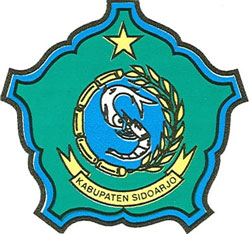 LAPORAN KINERJA KECAMATAN WONOAYUKABUPATEN SIDOARJOTAHUN 2016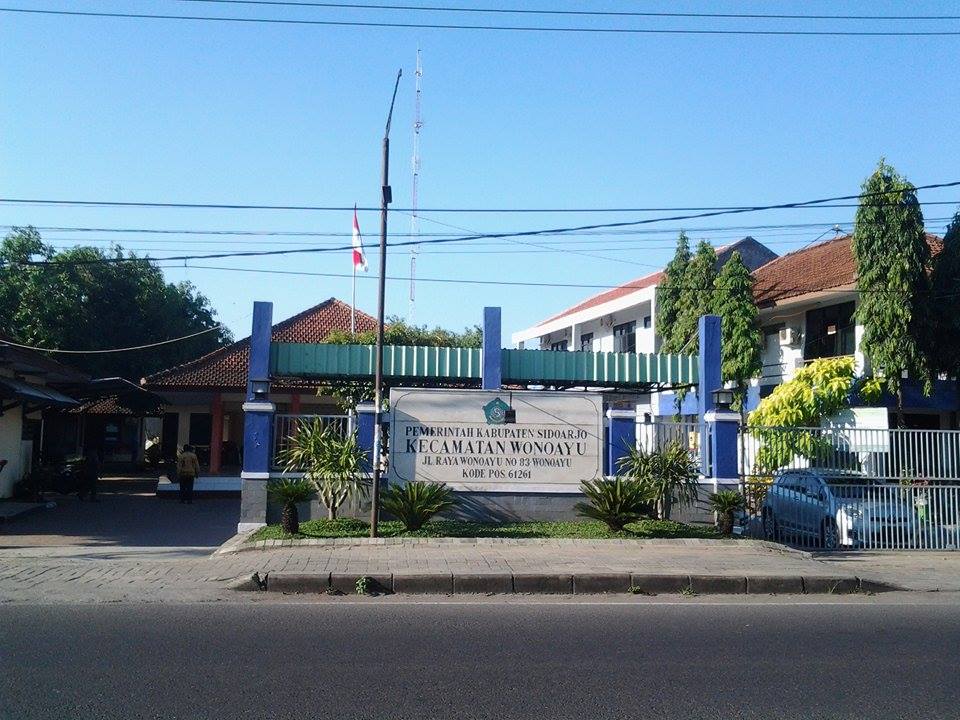 Disusun :TAHUN 2016KATA PENGANTARPuji syukur kita panjatkan ke hadirat Allah SWT, karena atas perkenannya  Kecamatan Wonayu Kabupaten Sidoarjo dapat menyelesaikan penyusunan Laporan Kinerja Instansi Pemerintah Tahun 2016, sesuai amanat dari PEMENPAN Nomor 53 Tahun 2014 tentang petunjuk teknis perjanjian kinerja, pelaporan kinerja dan tata cara reviu atas laporan kinerja. Secara substantif Laporan Kinerja Pemerintahan Kecamatan Wonayu Kabupaten Sidoarjo merupakan wadah bagi pelaporan kinerja dalam rangka meningkatkan akuntabilitas dan pencapaian kinerja. Isi dari Laporan Kinerja pada intinya merupakan uraian pertanggungjawaban pelaksanaan tugas dan fungsi serta kewenangan pengelolaan sumberdaya dan kebijaksanaan operasional di daerah dalam rangka pencapaian visi dan misi Kecamatan  Wonayu Kabupaten Sidoarjo, serta penjelasan tentang kinerja, capaian kinerja dan analisis capaian kinerja.Laporan Kinerja Kecamatan Wonayu Kabupaten Sidoarjo Tahun 2016 merupakan media pertanggungjawaban yang dikaitkan dengan Rencana Strategis Kecamatan Wonayu Kabupaten Sidoarjo Tahun 2015 – 2021, hal ini merupakan wujud dari keinginan Kecamatan Wonayu Kabupaten Sidoarjo untuk dapat menyajikan pertanggungjawaban yang transparan dan akuntabel, dalam memenuhi harapan masyarakat yaitu terwujudnya Clean Government dan Good Governance.Namun demikian kami menyadari masih terdapat kelemahan-kelemahan yang perlu terus ditingkatkan dalam upaya mengimplementasikan Sistem Akuntabilitas Kinerja Instansi Kecamatan Wonoayu Kabupaten Sidoarjo.Akhir kata, semoga Laporan Kinerja ini bermanfaat dan dapat digunakan sebagai bahan tambahan masukan bagi pengelolaan dan penataan serta peningkatan kinerja dalam penyelenggaraan pemerintahan, pembangunan dan pelayanan prima terhadap masyarakat.Sidoarjo,       Desember 2016CAMAT WONOAYUPRATI KUSDIJANI, S.Sos Pembina TK. INIP. 19690525 198903 2 010DAFTAR ISIKATA PENGANTAR	DAFTAR ISI			DAFTAR TABEL		DAFTAR GRAFIK		IKHTISAR EKSEKUTIF	BAB I	:	PENDAHULUAN	Latar belakang		..................................................	13Gambaran Umum SKPD 	..................................................	15Struktur Organisasi	...............................................	.........	15Tugas Pokok dan Fungsi 	...................................	.........	17Kondisi SKPD (Internal & Eksternal)		...................	25BAB II	:	PERENCANAAN KINERJA	 Keterkaitan Renstra SKPD dengan RPJMD	...................	 37Perencanaan Strategis	..................................................	 46Matriks Rencana Strategis	............................ ..........	 46Program dan Kegiatan 	................................................	 47Perjanjian Kinerja      ......................................................	........	 48BAB III	:	AKUNTABILITAS KINERJA 	Pengukuran Kinerja	................................................	 50Pengukuran Kinerja Tujuan	.....................................	 54Pengukuran Kinerja sasaran	.....................................	 57Pengukuran Kinerja Program dan Kegiatan	..................	 65Evaluasi dan Analisis Capaian Kinerja	.............................	 69Evaluasi Capaian Kinerja Per-Sasaran ..........................	 69Perkembangan (Tren) Capaian Kinerja ..............................	 73Analisis Keberhasilan dan Kegagalan	............................	 83Program dan Kegiatan yang mendukung ......................	 85Akuntabilitas Keuangan 	...............................................	.......	90Realisasi Anggaran	...............................................	.......	90Alokasi Anggaran Per Sasaran 	...........................	943.4    Efektifitas dan Efisiensi Kinerja		..........................	98a.  Pencapaian Kinerja dan Anggaran	..........................	98b.  Efisiensi Penggunaan Anggaran	..........................	99BAB IV	:	PENUTUP	LAMPIRANIndikator Kinerja Utama (IKU) Kepala SKPD s.d.Eselon IVMatrik Renstra 2016-2021Rencana Kerja Tahunan Tahun 2016Perjanjian Kinerja Tahun  2016 Kepala SKPD s.d.Eselon IVLain-Lain yang dianggap perluDAFTAR TABELTabel 1.0.	Hasil Pengukuran Capaian Kinerja Tahun 2016	.................    	  9Tabel 1.1.	Susunan Kepegawaian Dan Kelengkapan	.............................    	29Tabel 1.2.    	Pegawai Berdasarkan Jabatan	.....................................................	30Tabel 1.3.    	Pegawai  Berdasarkan Golongan	.........................................	31Tabel 1.4.    	Pegawai  Berdasarkan Tingkat Pendidikan	.............................	31Tabel 1.4.    	Pegawai  Berdasarkan Usia	.....................................................	32Tabel 2.1.    	Keterkaitan RPJMD Kabupaten Sidoarjo  & Renstra Keamatan	44 Tabel 2.2.    	Strategi, Kebijakan, Progam dan Kegiatan Pendukung RPJMD	45Tabel 3.1.    	Indikator Kinerja Yang Mengacu Pada  RPJMD	..................	53Tabel 3.2.    	Realisasi Capaian Kinerja Tujuan Tahun 2016	..................	54Tabel 3.3.    	Realisasi Capaian Kinerja Sasaran Tahun 2016	..................	58Tabel 3.4.    	Pengukuran Program dan 37 Kegiatan Tahun 2016	...................	65Tabel 3.5.	Evaluasi Capaian Kinerja Persasaran Tahun 2016	...................	69Tabel 3.6.	Perkembangan Kualitas Pelayanan Tahun 2016	....................	74Tabel 3.7.	Prosentase Hasil Koordinasi Bidang Pemerintahan	....................	75Tabel 3.8.	Prosentase Hasil Koordinasi Bidang Perekonomian	.....................	76Tabel 3.9.	Prosentase Hasil Koordinasi Bidang Ketentraman dan Ketertiban	77Tabel 3.10.	Prosentase Hasil Koordinasi Bidang Kesejahteraan Sosial	.........	78Tabel 3.11.	Prosentase Hasil Koordinasi Bidang Pembangunan Fisik	.........	79Tabel 3.12.	Prosentase Desa Yang Sudah Menyusun APBDes	.....................	80Tabel 3.13.	Prosentase Desa Yang Sudah Menyusun LPPD .............................	81Tabel 3.14.	Prosentase Desa Yang Sudah Melaksanakan Musrenbang Desa....	82Tabel 3.15.	Program & Kegiatan Pendukung Pencapaian Kinerja Sasaran 1....	86Tabel 3.16.	Program & Kegiatan Pendukung Pencapaian Kinerja Sasaran 2....	88Tabel 3.17.	Program & Kegiatan Pendukung Pencapaian Kinerja Sasaran 3...	90Tabel 3.18.	Target dan Realisasi Belanja Per Program / KegiatanTahun 2016	91Tabel 3.19.	Alokasi Anggaran Sasaran 1		............................................	94Tabel 3.20.	Alokasi Anggaran Sasaran 2		............................................	96Tabel 3.21.	Alokasi Anggaran Sasaran 3		............................................	97Tabel 3.22.	Perencanaan Kinerja Anggaran Tahun 2016		....................	98Tabel 3.23.	Efisiensi Penggunaan Sumber Daya		................................	99DAFTAR GAMBARGambar 1.1. 	Struktur Organisasi Kecamatan Wonoayu	................................	16Gambar 3.1.	Perkembangan Kualitas Pelayanan Tahun 2016	....................	74Gambar 3.2.	Prosentase Hasil Koordinasi Bidang Pemerintahan	....................	75Gambar 3.3.	Prosentase Hasil Koordinasi Bidang Perekonomian	.....................	76Gambar 3.4.	Prosentase Hasil Koordinasi Bidang Ketentraman dan Ketertiban	77Gambar 3.5.	Prosentase Hasil Koordinasi Bidang Kesejahteraan Sosial	.........	78Gambar 3.6.	Prosentase Hasil Koordinasi Bidang Pembangunan Fisik	.........	79Gambar 3.7.	Prosentase Desa Yang Sudah Menyusun APBDes	.....................	80Gambar 3.7.	Prosentase Desa Yang Sudah Menyusun LPPD .............................	81Gambar 3.7.	Prosentase Desa Yang Sudah Melaksanakan Musrenbang Desa	82IKHTISAR EKSEKUTIFLaporan Kinerja Kecamatan Wonayu Kabupaten Sidoarjo Tahun 2016 merupakan media pertanggungjawaban yang dikaitkan dengan Rencana Strategis Kecamatan Wonayu Kabupaten Sidoarjo Tahun 2015 – 2021, hal ini merupakan wujud dari keinginan Kecamatan Wonayu Kabupaten Sidoarjo untuk dapat menyajikan pertanggungjawaban yang transparan dan akuntabel, dalam memenuhi harapan masyarakat yaitu terwujudnya Clean Government dan Good Governance.Dalam kurun waktu lima tahun Kantor Camat Wonoayu mempunyai tugas yang sangat besar dalam meningkatkan kinerja terkait dengan permasalahan pembangunan yang sangat kompleks. Kecamatan Wonoayu melaksanakan 7 program dan 46 kegiatan dengan alokasi dana bersumber dari APBD Tahun Anggaran 2016.Perjanjian Kinerja menyajikan Indikator Kinerja Utama yang menggambarkan hasil-hasil yang utama dan kondisi yang seharusnya, terdapat penyempurnaan target Indikator Kinerja pada tahun 2016. Berdasarkan hasil pengukuran capaian kinerja Kecamatan Wonoayu Tahun 2016, disampaikan sebagai berikut:Tabel 1.0.Hasil Pengukuran Capaian Kinerja Tahun 2016Keterangan: Setelah Kecamatan Wonoayu melakukan Evaluasi dan analisis kinerja untuk setiap sasaran strategis ,  selanjutnya analisa keberhasilan dan kegagalan yaitu dapat meliputi penjelasan keberhasilan dan kegagalan dan upaya-upaya yang telah dilakukan dalam menghadapi permasalahan - permasalahan pencapaian kinerja tersebut,  serta rencana tindakan apa yang akan dilakukan untuk pencapaian yang lebih baik. Kendala / Permasalahan yang dihadapi :	Sasaran 1  : Meningkatnya kualitas pelayananHambatan : Penerbitan KTP , KK , Surat Keterangan Waris, urat Perubahan Hak Atas Tanah, Surat Keterangan Pencari Kerja, IMB (Izin Mendirikan Bangunan) rumah tinggal non tingkat non perum dibawah 20 m²  dan  Legalitas Salinan Dokumen Kependudukan yang belum sesuai Standar Pelayanan.Sasaran 1  : Meningkatnya koordinasi bidang pemerintahan dan pembangunan.Hambatan : Capaian Jumlah koordinasi dan fasilitas di bidang pembangunan dan pemerintahan yang ditindaklanjuti yang belum sesuai Standar Pelayanan.Sasaran 1  : Meningkatnya penyelengaraan pemerintahan desaHambatan : Masih adanya Desa yang belum menyusun APBDes, LPPD dan penyelenggaraan Musrenbang belum tepat waktu.Upaya Kecamatan Wonoayu yang telah dilakukan dalam menghadapi permasalahan - permasalahan pencapaian kinerja tersebut,  serta rencana tindakan apa yang akan dilakukan untuk pencapaian yang lebih baik adalah dengan :Sasaran 1 	: Meningkatnya kualitas pelayananUpaya :    Menambah Tenaga di Ruang Pelayanan, Meningkatkan Sarana dan Prasarana, Meningkatkan Sumber Daya Manusia (SDM) PNS dan tenaga di ruang pelayanan, Meningkatkan Pelayanan Prima di Kantor Kecamatan Wonoayu dan Meningkatkan Sosialisasi dalam bidang Kependudukan kepada masyarakat dan perangkat desa.Sasaran 1 : Meningkatnya koordinasi bidang pemerintahan dan pembangunan.Upaya :  Melaksanakan koordinasi dan fasilitas di bidang pembangunan dan pemerintahan dengan penuh tanggungjawab.Sasaran 1 : Meningkatnya penyelengaraan pemerintahan desaUpaya :    Melakukan Pemantauan terhadap pelaksanaan penyusunan APBDes, Melakukan Pemantauan terhadap pelaksanaan penyusunan LPPD dan Melakukan Pemantauan terhadap pelaksanaan Musrenbang Desa.Rencana Tindak Lanjut Kecamatan Wonoayu yang harus dilakukan dalam tahun tahun berikutnya, serta rencana tindakan apa yang akan dilakukan untuk pencapaian yang lebih baik adalah dengan :Sasaran 1 : Meningkatnnya Kualitas Pelayanan di Kecamatan WonoayuRencana Tindak Lanjut Tahun Berikutnya: Mencukupinya kebutuhan SDM yang berkualitas dengan jumlah yang memadai agar tuntutan pekerjaan pada masing-masing struktur yang ada dapat berjalan optimal sehingga kekurangan personil segera tercukupi;Meningkatkan pembinaan Motivasi kerja yang proporsional sesuai ketentuan peraturan perundang-undangan yang berlaku;Mengupayakan peningkatan sarana dan prasarana untuk menunjang  kenyamanan kerja;Menata dan menertibkan administrasi meliputi dokumentasi arsip, pustaka Kecamatan.Sasaran 2 : Meningkatnya koordinasi bidang pemerintahan dan pembangunanRencana Tindak Lanjut Tahun Berikutnya:Mengintensifkan penyelenggaraan rapat dinas tingkat Kecamatan;Mengintensifkan koordinasi dengan pihak Forpimka, UPTD dan Desa;Mengintensifkan penyebaran informasi publik melalui media publik;Meningkatnya koordinasi lintas sektor ditingkat Kecamatan, sehingga dapat mewujudkan pelayanan dan birokrasi yang cepat dan tepat;Meningkatkan kepekaan dan kepedulian terhadap masyarkat.Sasaran 3 : Meningkatkan penyelenggaraan pemerintahan desaRencana Tindak Lanjut Tahun Berikutnya:Meningkatkan penyelenggaraan pemerintahan desa;Meningkatnya pengetahuan, SDM Aparatur Pemerintah Kecamatan dan desa dalam memberikan pelayanan masyarakat;Mewujudkan  pemerintah desa yang profesional dalam memberikan Pelayanan Prima kepada masyarakat, sehingga pelayanan di ditingkat desa dapat dilaksanakan seefisien mungkin.BAB IPENDAHULUANLatar BelakangPenyusunan Laporan Kinerja Instansi Pemerintah Tahun 2016, sesuai amanat dari PEMENPAN Nomor 53 Tahun 2014 tentang petunjuk teknis perjanjian kinerja, pelaporan kinerja dan tata cara reviu atas laporan kinerja. Secara substantif Laporan Kinerja Pemerintahan Kecamatan Wonayu Kabupaten Sidoarjo merupakan wadah bagi pelaporan kinerja dalam rangka meningkatkan akuntabilitas dan pencapaian kinerja. Laporan Kinerja pada intinya merupakan uraian pertanggungjawaban pelaksanaan tugas dan fungsi serta kewenangan pengelolaan sumber daya dan kebijaksanaan operasional di daerah dalam rangka pencapaian visi dan misi Kecamatan  Wonoayu Kabupaten Sidoarjo, serta penjelasan tentang kinerja, capaian kinerja dan analisis capaian kinerja.Laporan Kinerja Kecamatan Wonayu Kabupaten Sidoarjo Tahun 2016 merupakan media pertanggungjawaban yang dikaitkan dengan Rencana Strategis Kecamatan Wonayu Kabupaten Sidoarjo Tahun 2016 – 2021, hal ini merupakan wujud dari keinginan Kecamatan Wonayu Kabupaten Sidoarjo untuk dapat menyajikan pertanggungjawaban yang transparan dan akuntabel, dalam memenuhi harapan masyarakat yaitu terwujudnya Clean Government dan Good Governance.Rencana Pembangunan Jangka Menengah Satuan Kerja Perangkat Daerah yang selanjutnya disebut Renstra-SKPD adalah dokumen perencanaan Satuan Kerja Perangkat Daerah untuk pereode lima tahun. Renstra SKPD dibuat sesuai dengan tugas pokok dan fungsinya dengan berpedoman pada Rencana Pembangunan jangka Menengah (RPJM) Daerah Kabupaten Sidoarjo dan Rencana Jangka Panjang maupun Rencana Jangka Menengah Daerah Provinsi Jawa Timur.Fungsi Renstra SKPD adalah  sebagai acuan dalam penyelenggaraan tugas pokok dan fungsi SKPD dalam pembangunan daerah. Renstra SKPD, memuat  visi, misi, tujuan, kebijakan, program dan kegiatan pembangunan sesuai dengantugas dan fungsinya, berpedoman pada Rencana Program Jangka Menengah Daerah (RJPMD) yang bersifat indikatif. RenstraSKPD pada dasarnya merupakan penjabaran dari RPJMD dan salah satu komponen dari Sistem Akuntabilitas Kinerja Instansi Pemerintah (AKIP). Renstra Kecamatan Wonoayu dapat dilihat pada Web Side di http://wonoayu.sidoarjokab.go.id/index.htm.RPJMD disusun berisi indikasi program pemerintah daerah selama lima tahun kedepan, selanjutnya diterjemahkan kedalam Rencana Strategis Kabupaten dan Rencana Strategis SKPD. Rencana Strategis SKPD sebagai acuan dalam penyusunan Rencana Kinerja Tahunan dan Rencana Kerja dan Anggaran Tahunan SKPD (Renja SKPD). Dalam tahun berjalan, pelaksanaan Renja ini akan dilakukan pengukuran kinerja untuk mengetahui sejauh mana capaian kinerja yang dapat diwujudkan oleh SKPD serta dilaporkan dalam suatu laporan kinerja yang disebut Laporan Akuntabilitas Kinerja Instansi Pemerintah (LAKIP).Renstra Kecamatan Wonoayu merupakan suatu upaya dan proses yang dilakukan agar dapat mewujudkan Visi dan Misi Kecamatan Wonoayu. Dalam upaya mencapai misi dan tujuan strategis, salah satunya adalah dengan melakukan kajian terhadap lingkungan internal dan eksternal yaitu untuk mengetahui kekuatan dan kelemahan yang dimiliki agar dapat mengambil peluang yang ada dan mampu mengantisipasi tantangan yang menghadang untuk didokumentasikan dalam bentuk Renstra Kecamatan. Dengan demikian Kecamatan Wonoayu dapat menunjukan eksistensinya sebagai instansi penyelenggara pemerintahan dan pelayanan masyarakat yang prima.Perencanaan pembangunan meliputi empat tahapan yaitu (1) penyusunan rencana; (2) penetapan rencana; (3) pengendalian pelaksanaan rencana dan (4) evaluasi pelaksanaan rencana.Rencana Pembangunan Tahunan yang disebut Rencana Kerja (Renja) adalah dokumen perencanaan untuk pereode satu tahun. Rencana Kerja disusun berpedoman pada Renstra- SKPD yang memuat kebijakan, program dan kegiatan prioritas pembangunan. Pelaksanaan pembangunan tidak hanya dilaksanakan oleh Pemerintah tetapi perlu mendorong partisipasi masyarakat. Perencanaan pembangunan disusun secara sistematis, terarah dan terpadu berdasar prioritas yang ada dengan memanfaatkan sumberdaya yang dimiliki dan koordinasi antar pelaku pembangunan.Gambaran  Umum  Kecamatan WonoayuStruktur Organisasi Kecamatan WonoayuBerdasarkan  Peraturan Daerah Kabupaten Sidoarjo Nomor 7 Tahun 2014 tentang Organisasi Perangkat Daerah sebagaimana dijabarkan dalam Peraturan Bupati  Nomor  7 Tahun  2014 tentang  Rincian Tugas, Fungsi dan Tata Kerja Kecamatan di Kabupa ten Sidoarjo,  Pemerintah  Kecamatan  terdiri dari  : Unsur Pimpinan 		: Camat Unsur Pembantu Pimpinan 	: Sekretaris CamatSub Bagian Perencanaan dan KeuanganSub Bagian Umum dan KepegawaianSub Bagian Pelayanan UmumUnsur Pelaksana 		: Seksi-seksi terdiri dari :Seksi PemerintahanSeksi Ketrentaman dan KetertibanSeksi Pembangunan FisikSeksi Kesejahteraan Sosial Seksi PerekonomianKelompok Jabatan FungsionalGambar 1.1. Struktur Organisasi Kecamatan WonoayuTugas Pokok dan  Fungsi Kecamatan Wonoayu	Dasar utama penyusunan perangkat daerah dalam bentuk suatu organisasi adalah adanya urusan pemerintahan yang menjadi kewenangan daerah yang terdiri dari urusan wajib dan urusan pilihan, namun tidak berarti bahwa setiap penanganan urusan pemerintahan harus dibentuk kedalam organisasi tersendiri.		Keberadaan Kantor Kecamatan Wonoayu Kabupaten Sidoarjo yang lahir sebagai konsekuensi otonomi daerah sebagaimana diamanatkan dalam pasal 11  UU   No. 32  Tahun 1999 yang telah direvisi menjadi UU No. 32 Tahun 2004 tentang Pemerintahan Daerah merupakan salah satu kewenangan bidang pemerintahan yang wajib dilaksanakan suatu daerah.  erda Nomor 7 Tahun 2014 tentang Orgnisasi Perangkat Daerah Kab. Sidoarjo. Peraturan Daerah Kabupaten Sidoarjo Nomor 7 Tahun 2014 tentang Organisasi Perangkat Daerah sebagaimana dijabarkan dalam Peraturan Bupati  Nomor  64 Tahun  2008 Bupati Sidoarjo Nomor tentang Rincian Tugas, Fungsi dan Tata Kerja Kantor Kecamatan Wonoayu Kabupaten Sidoarjo. Berikut tugas pokok dan fungsi organisasi Kecamatan Wonoayu adalah:CamatCamat menjalankan tugas-tugas atributif sebagaimana diamanatkan dalam Permendagri nomor 7 tahun 2014 yaitu  menyelenggarakan tugas umum pemerintahan yaitu :Mengkoordinasikan Penyelenggaraan kegiatan bidang pemerintahan;Mengkoordinasikan penyelenggaraan Kegiatan bidang ketentraman dan ketertiban umum;Mengkoordinasikan penyelenggaraan Kegiatan bidang perekonomian;Mengkoordinasikan penyelenggaraan Kegiatan bidang kesejahteraan Sosial;Mengkoordinasikan penyelenggaraan Kegiatan bidang pembangunan fisik;Melaksanakan pelayanan masyarakat yang menjadi ruang lingkup tugasnya/yang belum dapat dilaksanakan pemerintahan desa/kelurahan;Melaksanakan tugas lain yang diberikan Bupati sesuai dengan bidang tugasnya.Selain tugas atributif di atas, Camat juga menjalankan  tugas delegatif, yaitu menjalankan sebagian kewenangan yang dilimpahkan oleh Bupati untuk menangani sebagian urusan pemerintahan, sebagaimana diamanatkan dalam Peraturan Bupati Nomor 7  tahun  2014  pada bidang-bidang :Otonomi Daerah, Pemerintahan Umum, Administrasi Keuangan Daerah, Perangkat Daerah, Kepegawaian dan Persandian;Pemberdayaan Masyarakat dan Desa;Pekerjaan Umum;Kependudukan dan Pencatatan Sipil;Perhubungan;Tenaga Kerja;Pemberdayaan Perempuan dan Perlindungan Anak;Keluarga Berencana dan Keluarga Sejahtera;Perindustrian dan Perdagangan.Sekretaris Camat            Memimpin, merencanakan, mengatur, mengendalikan dan mengkoordinasikan kegiatan sekretariat dalam rangka melakukan pembinaan administrasi dan memberikan pelayanan teknis administratif kepada seluruh unit kerja pemerintah Kecamatan dalam rangka menunjang kelancaran pelaksanaan tugas dan program kerja Pemerintah Kecamatan. Untuk menyelenggarakan tugas pokok tersebut Sekretaris Camat mempunyai fungsi :Merumuskan dan melaksanakan program kerja Sekretariat Kecamatan;Melaksanakan penyusunan rencana program, pengumpulan dan pengelolaan data serta pelaporan kegiatan kecamatan;Mengkoordinasikan pelaksanaan tugas seksi - seksi;Melaksanakan pelayanan administrasi keuangan, kepegawaian, rumah tangga perlengkapan dan keprotokolan;Melaksanakan Pelayanan Administrasi Kependudukan dan Pelayanan Umum;Melaksanakan tugas lain yang diberikan oleh Camat sesuai dengan bidang tugasnya;  Seksi PemerintahanSeksi pemerintahan dipimpin oleh seorang Kepala Seksi yang mempunyai tugas pokok antara lain memimpin, merencanakan, mengatur, mengawasi dan mengkoordinasikan kegiatan pemerintah, administrasi kependudukan dan pertanahan lingkup Kecamatan dalam rangka menunjang lancarnya pelaksanaan tugas. Kepala seksi Pemerintahan mempunyai fungsi:Penyusunan Rencana Kerja di bidang pemerintahan;Pelaksanaan program kerja di bidang urusan pemerintahan;Pelaksanaan koordinasi dan kerjasama dengan lembaga dan instansi lain di bidang urusan pemerintahan;Pelaksanaan dan pelaporan pelaksanaan tugas bidang pemerintahan;Evaluasi Rancangan Perdes tentang APBDes;Evaluasi Laporan Penyelenggaraan Pemerintah Desa (LPPD) Kepala Desa;Pembinaan dan pengawasan pengelolaan keuangan desa dan pemanfaatan aset desa;Monitoring dan pembinaan pengisisan Jabatan Kepala Desa (pilkades), perangkat desa dan BPD;Pelantikan Kepala Desa;Memandu pengucapan sumpah / janji anggota BPD;Penanganan konflik pemerintahan;Pelaksanaan tugas lain yang diberikan oleh Camat sesuai bidang tugasnya.Seksi Ketentraman dan Ketertiban (TRANTIB)                        	Seksi kententaram dan ketertiban dipimpin oleh seorang kepala seksi dengan tugas pokok antara lain : memimpin, mengatur, mengawasi dan mengkoordinasikan kegiatan pembinaan  kesejahteraan dan ketertiban wilayah serta mengkoordinasikan pelaksanaan tugas lapangan polisi pamong praja dikecamatan dalam rangka menunjang kelancaran pelaksanaan tugas. Kepala seksi Trantib mempunyai fungsi berikut:Penyusunan Rencana Kerja di bidang ketentraman dan ketertiban;Pelaksanaan program kerja di bidang urusan ketentraman dan ketertiban;Pelaksanaan koordinasi dan kerjasama dengan lembaga dan instansi lain di bidang urusan ketentraman dan ketertiban;Pelaksanaan dan pelaporan pelaksanaan tugas bidang ketentraman dan ketertiban;Penanganan konflik sosial dalam lingkungan kecamatan;Penertiban adanya pelanggaran - pelanggaran pendirian bangunan diatas sempadan dan diatas saluran tersier;Pembinaan dan penertiban pandangan kaki lima;Merekomendasikan ijin penutupan/penggunaan jalan lokal/desa di wilayah kecamatan setempat untuk kegiatan di luar kegiatan transportasi;Melaksanakan pembinaan dan pengaturan kendaaraan tidak bermotor (becak dan dokar) di wilayah kecamatan setempat;Pelaksanaan tugas lain yang diberikan oleh Camat sesuai dengan bidang tugasnya.Seksi Perekonomian,  Fisik,  Sarana dan Prasarana     Seksi Perekonomian, Fisik, Sarana dan Prasarana dikepalai oleh seorang Kepala Seksi dengan tugas pokok sebagai berikut : memimpin, merencanakan, mengatur, serta mengkoordinasikan kegiatan urusan pelayanan umum yang meliput inventarisasi kekayaan Kelurahan, kebersihan serta sarana dan prasarana lingkup Kecamatan berdasarkan ketentuan yang berlaku dalam rangka menunjang lancarnya pelaksanaan tugas dinas. Sedangkan fungsi dari Kepala Seksi Perekonomian, Fisik, Sarana dan Prasarana adalah : Penyusunan Rencana Kerja di bidang perekonomian; Pelaksanaan program kerja di bidang urusan perekonomian;Pelaksanaan koordinasi dan kerjasama dengan lembaga dan instansi lain di bidang urusan perekonomian;Pelaksanaan dan pelaporan pelaksanaan tugas bidang perekonomian;Pemberdayaan usaha ekonomi mesyarakat dan perdesaan;Pemberdayaan ekonomi penduduk miskin;Pemberdayaan masyarakat dalam pengelolaan sumber daya alan (SDA) dan teknologi tepat guna (TTG);Pelaksanaan Pengelolaan data profil desa dan kelurahanPenyelenggaraan penyuluhan penumbuhan wirausaha baru;Penciptaan hubungan kemitraan antara industri kecil, menengah dan besar dengan lembaga ekonomi perdesaan;Penataan lokasi pedagang kaki lima (PKL);Promosi produk industri dan dagang kecil/mikro;Pelaksanaan tugas lain yang diberikan oleh Camat sesuai dengan bidang tugasnya.Seksi Kesejahteraan Sosial dan Pemberdayaan Masyarakat                Seksi Kesejahtaraan Sosial  dan Pemberdayaan Masyarakat dikepalai oleh seorang kepala seksi yang mempunyai tugas pokok antara lain memimpin, merencanakan, mengatur,   mengawasi   dan   mengkoordinasikan   kegiatan   pendataan   dan    pembinaan kesejahteraan sosial lingkup Kecamatan dalam rangka menunjang lancarnya pelaksanaan tugas dinas. Kepala Seksi Kesejahteraan Sosial dan Pemberdayaan Masyarakat mempunyai  fungsi :Penyusunan Rencana Kerja di bidang kesejahteraan sosial; Pelaksanaan program kerja di bidang urusan kesejahteraan sosial;Pelaksanaan koordinasi dan kerjasama dengan lembaga dan instansi lain di bidang urusan kesejahteraan sosial;Pelaksanaan dan pelaporan pelaksanaan tugas bidang kesejahteraan sosial;Pelaksanaan pengarusutamaan gender (PUG) dalam pembangunan bidang pendidikan, kesehatan, ekonomi, hukum, HAM dan politik;Pelaksanaan sosialisasi pencegahan tindak kekerasan dalam rumah tangg (KDRT);Pengkoordinasian pelaksanaan program pemberdayaan perempuan dalam peningkatan ekonomi lokal (P3EL);Pengkoordinasian pelaksanaan dan pembinaan program kecamatan ramah anak (CaRa);Pengkoordinasian peningkatan keikut sertaan masyarakat ber KB, termasuk kesetaraan dan keadilan gender partisipasi KB pria;Pelaksanaan pembinaan kader bina keluarga balita (BKB), bina keluarga remaja (BKR) dan bina keluarga lansia (BKL);Pengkoordinasian pelaksanaan program kesehatan reproduksi remaja (KRR) serta pencegahan generasi muda dari ancaman HIV/IADS;Pelaksanaan pembinaan usaha peningkatan pendapatan keluarga sejahtera (UPPKS);Pelaksanaan tugas lain yang diberikan oleh Camat sesuai dengan bidang tugasnya.Seksi Pembangunan FisikSeksi Pembangunan Fisik dikepalai oleh seorang kepala seksi yang mempunyai tugas pokok antara lain memimpin, merencanakan, mengatur,   mengawasi   dan   mengkoordinasikan   kegiatan   pendataan   dan    pembinaan Pembangunan Fisik Kecamatan dalam rangka menunjang lancarnya pelaksanaan tugas dinas. Kepala Seksi Pembangunan Fisik mempunyai  fungsi :Penyusunan Rencana Kerja di bidang pembangunan fisik;Pelaksanaan program kerja di bidang urusan pembangunan fisik;Pelaksanaan koordinasi dan kerjasama dengan lembaga dan instansi lain di bidang urusan pembangunan fisik;Pelaksanaan dan pelaporan pelaksanaan tugas bidang pembangunan fisik;Pemeliharaan rutin jalan lokal desa;Pemeliharaan dan pengawasan jalan lingkungan dan drainase micro di wilayah permukiman;Pelaksanaan gerakan penanaman pohon lindung diruang jalan desa;Pembnaan dan pengelolaan sampah sampai transfer depo (TPS);Inventarisasi data aset milik pemerintah daerah;Pemeliharaan saluran tersier;Pelaksanaan tugas lain yang diberikan oleh Camat sesuai dengan bidang tugasnya.Kasubag Perencanaan dan KeuanganSub Bagian Perencanaan dan Keuangan dipimpin oleh seorang Kepala Sub bagian yang mempunyai tugas pokok memimpin, merencanakan, mengatur mengawasi dan mengkoordinasikan kegiatan bawahan dalam melaksanakan urusan perencanaan dan keuangan. Untuk melaksanakan tugas pokoknya Kepala Sub Bagian Perencanaan mempunyai fungsi :Menyiapkan penyusunan perencanaan program;Pengelolaan administrasi keuangan termasuk gaji pegawai;Menyiapkan bahan monitoring, evaluasi dan menyusun laporan pelaksananya;Melaksanakan tugas lain yang diberikan oleh Sekretaris kecamatan sesuai dengan bidang tugasnya.Kasubag Umum dan Kepegawaian  Sub Bagian Umum dan Kepegawaian dipimpin oleh seorang Kepala Sub Bagian yang mempunyai tugas pokok memimpin, merencanakan, mengatur, mengawasi dan mengkoordinasikan kegiatan bawahan dalam pengelolaan administrasi umum, kepegawaian dan perlengkapan. Untuk menyelenggarakan tugas pokok Kepala Sub Bagian Umum dan Kepegawaian mempunyai fungsi :Melaksanakan pelayanan surat menyurat, kearsipan, perpustakaan dan dokumentasi; Melaksanakan pengelolaan barang;Melaksanakan administrasi kepegawaian;Melaksanakan tugas lain yang diberikan oleh Sekretaris kecamatan sesuai dengan bidang tugasnya.Kasubag Pelayanan Umum  Sub Bagian Pelayanan Umum dipimpin oleh seorang Kepala Sub Bagian yang mempunyai tugas pokok memimpin, merencanakan, mengatur, mengawasi dan mengkoordinasikan kegiatan bawahan dalam pengelolaan Pelayanan Umum. Untuk menyelenggarakan tugas pokok Kepala Sub Bagian Pelayanan Umum mempunyai fungsi :Menyelenggarakan pelayanan administrasi kependudukan;Melaksanakan administrasi umum kepada masyarakat;Menerima, melaporkan, serta menindak lanjuti pengaduan masyarakat sesuai dengan kapasitas lingkup sekretariat;Melaksanakan pelayanan IMB rumah tinggal dan pemutihan IMB rumah tinggal (baru dan renofasi) denga luas bangunan dibawah 200m²;Melaksanakan Pelayanan SKTS (Surat Keterangan Tinggal Sementara);Melaksanakan pelayanan legalitas salinan dokumen kependudukan;Melaksanakan pelayanan AK I - AK V;Melaksanakan tugas lain yang diberikan oleh Sekretaris kecamatan sesuai dengan bidang tugasnya;Kondisi SKPD (Internal &Eksternal)Gambaran Umum Kantor Kecamatan Wonoayu	Wilayah Kecamatan Wonoayu terletak pada posisi sangat strategis baik dilihat dari lingkup Regional Sidoarjo, maupun secara publik karena letaknya berbatasan langsung dengan pusat pendidikan. Wilayah Kecamatan Wonoayu juga merupakan wilayah penyangga ( buffer Zone) Kecamatan Wonoayu memiliki luas wilayah ± 2. 844,574 Ha, yang terdiri atas dataran tinggi dan dataran rendah dengan ketinggian 500-1500 M diatas permukaan laut (DPL) suhu udara berkisar antara 18C sampai dengan 25C. Wilayah Kecamatan Wonoayu terdiri dari 23 (dua puluh tiga) desa yaitu:Desa Wonoayu Desa PopohDesa Jimbaran KulonDesa Jimbaran Wetan Desa KetimangDesa PlosoDesa LambanganDesa BecirongengorDesa SawocangkringDesa PlaosanDesa KarangpuriDesa MulyodadiDesa CandinegoroDesa PagerngumbukDesa WonokalangDesa SemambungDesa Simoangin-anginDesa SimoketawangDesa TanggulDesa MojorangagungDesa WonokasianDesa SumberrejoDesa PilangAdapun batas-batas wilayah Kecamatan Wonoayu adalah sebagai berikut :- Sebelah Utara Berbatasan Dengan Kecamatan Sukodono- Sebelah Timur Berbatasan Dengan Kecamatan Sidoarjo - Sebelah Selatan Berbatasan Dengan Kecamatan Tulangan- Sebelah Barat Berbatasan Dengan Kecamatan KrianSistem, Prosedur Dan MekanismeKecamatan merupakan wilayah kerja Camat sebagai Perangkat Daerah Kabupaten. Kecamatan dipimpin oleh seorang Camat yang berada di bawah dan berrtanggung jawab kepada Bupati melalui Sekretaris Daerah, dengan tata kerja sebagai berikut :Dalam melaksanakan tugasnya, setiap pimpinan pada Kecamatan Kabupaten Sidoarjo wajib menerapkan prinsip koordinasi integrasi dan sinkronisasi baik dalam lingkungan unit kerja masing-masing maupun antar satuan unit kerja di lingkungan Pemerintah Kabupaten Sidoarjo serta dengan instansi vertikal sesuai bidang tugasnya;Setiap pimpinan bertanggung jawab memimpin dan mengkoordinasikan bawahannya masing-masing memberikan petunjuk dan bimbingan dalam pelaksanaan tugas bawahan;Setiap pimpinan wajib mengawasi pelaksanaan tugas bawahannnya masing-masing dan apabila terjadi penyimpangan agar mengambil langkah-langkah yang diperlukan sesuai dengan Peraturan Perundang-undangan yang berlaku;Sekretariat dipimpin oleh seorang Sekretaris Kecamatan, masing-masing Subbagian di Sekretriat dipimpin oleh seorang Kepala Subbagian yang berada di bawah dan bertanggung jawab kepada Sekretaris Kecamatan;Masing-masing Seksi dipimpin oleh seorang Kepala Seksi yang berada di bawa dan bertanggung jawa kepada Camat melalui Sekretaris Kecamatan;Setiap pimpinan wajib menyampaikan laporan hasil pelaksanaan tugasnya kepada atasan masing-masing. Sumber Daya Manusia pada Kantor Kecamatan WonoayuDitinjau dari jumlah, jenis kelamin, tingkat pendidikan formal dan pendidikan penjejangan aparatur, maka kondisi aparatur dapat diuraikan sebagai berikut:Jumlah Jabatan Struktural di Kantor Kecamatan WonoayuJumlah pejabat struktural yang terisi = 10 orang dengan komposisi ketersediaan sebagai berikut:Esselon II    =  0 OrangEsselon III   =  2 OrangEsselon IV   =  6 OrangJumlah pegawai tetap (PNS)Seluruhnya berjumlah   51 orangPegawai honorer 11 orang-    laki-laki 			:   9  Orang-    perempuan			:   2  Orang Tingkat pendidikan formalPendidikan S2			 :      1  OrangPendidikan S1			 :    26  OrangD-III				 :     3   OrangPendidikan SMU		 :   17   OrangPendidikan SLTP		 :     -   OrangPendidikan SD			 :     4   Orang    Jumlah				 :   50   Orang                   Tingkat pendidikan penjejanganPendidikan Pimpinan II	:    0    OrangPendidikan Pimpinan III	:    2    OrangPendidikan Pimpinan IV	:    6    OrangJumlah 				:   8     OrangUntuk melaksanakan tugas pokok dan fungsinya, Kecamatan Wonoayu didukung dengan ketersediaan dan kemampuan sumberdaya aparatur, sarana prasarana, serta pengelolaan anggaran. Jumlah pegawai yang bekerja di Kecamatan Wonoayu sampai dengan tahun 2016 sebanyak 50 orang yang terbagi dalam Sekretariat 5 Seksi dan Sekretaris Desa berstatus PNS. Kondisi kepegawaian berdasarkan Eselon digambarkan pada tabel dibawah ini : 			Tabel 1.1.Susunan Kepegawaian Kecamatan WonoayuTahun 2016Berdasarkan Data tersebut diatas, Sekretariat menjalankan Fungsi Koordinasi secara Intensif sesuai dengan tugas pokok dan fungsi masing-masing dan melakukan konsultasi dengan SKPD di Kabupaten untuk melaksanakan Tugas Pokok dan Fungsi Kecamatan.Jumlah pegawai di Kantor Kecamatan Wonoayu sebanyak 50 orang dengan rincian:Pegawai  Berdasarkan Jabatan :Tabel 1.2.Pegawai Berdasarkan JabatanTahun 2016Kondisi  Kepegawaian  Kecamatan Wonoayu  berdasarkan  jabatan dapat dilihat pada tabel 2. Terdapat kekosongan jabatan pada pejabat struktural ini disebabkan oleh adanya 2 orang pegawai struktural pensiun di akhir tahun 2015 dan awal tahun 2016. Terdapat kekosongan pada posisi Pejabat Struktural yaitu Kasi Pemerintahan dan Kasi Ketentraman dan Ketertiban. Selain itu Kecamatan Wonoayu memiliki 23 Desa dan hanya 17 Desa yang memiliki Sekretaris Desa yang memiliki Status PNS. Berdasarkan Data tersebut diatas akan berdampak pada kinerja Kantor Kecamatan Wonoayu, Sekretariat akan menjalankan Fungsi Koordinasi secara kurang Intensif sesuai dengan tugas pokok dan fungsi kecamatan.Pegawai  Berdasarkan Golongan :Tabel 1.3.Pegawai  Berdasarkan GolonganTahun 2016Kondisi Kepegawaian Kecamatan Wonoayu berdasarkan Golongan dapat dilihat pada tabel 3. Kapabilitas Karyawan berkaitan erat dengan tingkat Golongannya. Berdasarkan data yang ditampilkan pada tabel 3, tingkat Pendidikan Karyawan Kecamatan yang paling banyak adalah Golongan 2. Secara Normatif merupakan modal dasar yang penting dalam peningkatan Kinerja Kecamatan secara umum dalam menjalankan tugas pokok dan fungsi kecamatan.Pegawai  Berdasarkan Tingkat Pendidikan :Tabel 1.4.Pegawai  Berdasarkan Tingkat PendidikanTahun 2016Kondisi Kepegawaian Kecamatan Wonoayu berdasarkan tingkat pendidikan dapat dilihat pada tabel 4. Kapabilitas Karyawan berkaitan erat dengan tingkat Pendidikannya. Berdasarkan data yang ditampilkan pada tabel 4, tingkat Pendidikan Karyawan Kecamatan yang paling banyak adalah Lulusan SLTA. Secara Normatif merupakan modal dasar yang penting dalam peningkatan Kinerja Kecamatan secara umum. Jumlah Karyawan yang menamatkan Pendidikan S1 cukup Besar tercatat 20 (Dua Puluh) orang, ini juga menjadi modal dasar yang besar dalam menjalankan tugas pokok dan fungsi Kecamatan Wonoayu.Pegawai  Berdasarkan Usia      Tabel 1.5.                               Kondisi Kepegawaian Kecamatan Wonoayu Kabupaten Sidoarjo                                 Pegawai  Berdasarkan Usia Tahun 2016Kondisi Kepegawaian Kecamatan Wonoayu berdasarkan Usia dapat dilihat pada tabel 5. Produktifitas Karyawan selain terkait dengan Kompetensi atau terkait dengan Pendidikan juga terkait dengan Usia. Berdasarkan data yang ditampilkan pada tabel 5, kelompok usia Karyawan Kecamatan Wonoayu yang paling banyak adalah Kelompok usia 41 – 50 Tahun sebanyak 22 orang atau 44 %. Diikuti kelompok 20 – 30 sebanyak 11 orang atau 22 % dan Kelompok Usia 31 - 40 Tahun sebanyak 7 orang atau 14 %. Jumlah Karyawan yang masuk dalam kategori usia Puncak Kelompok usia produktif yang merupakan modal yang sangat penting dalam peningkatan kinerja hanya sebanyak 29 orang dalam kategori usia 31-40 dan usian 41-50 Tahun. Sedangkan 10 orang Karyawan masuk kelompok usia 51-60 Tahun atau 20 % merupakan kelompok usia yang produktifitasnya kurang, sehingga kinerja ini akan mempengaruhi Kinerja Kecamatan. Sarana dan PrasaranaUntuk menunjang kelancaran pelaksanaan tugas dan fungsi Kantor Kecamatan Wonoayu telah tersedia sarana dan prasarana meliputi :Sarana :-  Kendaraan roda empat		:            3   Unit-  Kendaraan khusus (patroli)    	:            1   Unit-  Kendaraan roda dua             		:          15   Unit -  Leptop                                 		:	 6    Unit-  Komputer  		:          17   Unit- Printer		:          10   Unit- Mesin Foto Copy		:            1   Unit- Mesin Scanner		:            2   Unit-  Mesin Ketik				:            1   Unit-  LCD					:            1   UnitPrasarana :	Gedung Kantor Kecamatan Wonoayu	:   1  Unit  (± 3307 M²)	Penggunaan kantor terdiri dari : Kantor KecamatanPendopoRuang aula- Ruang dinas instansi- Ruang PKK- TK Dharma Wanita- Musholla- Tempat Parkir- Kantor PBB- Rumah Dinas CamatKetersediaan SOP (Standart Operasional Prosedur)SOP adalah suatu set instruksi (perintah kerja) terperinci dan tertulis yang harus diikuti demi mencapai keseragaman dalam menjalankan suatu pekerjaan tertentu (detailed, written instructions to achieve uniformity of the performance of a specific function) dengan berpedoman pada tujuan yang harus dicapai.Standard Operating Procedures (SOP) SKPD Kecamatan Wonoayu ditetapkan demi terwujudnya tertib administrasi dalam pelaksanaan roda pemerintahan, mulai dari pemerintahan terendah (Desa/Kelurahan) sampai dengan Pemerintah Pusat. Dengan ditetapkannya Standard Operating Procedures, diharapkan bisa meminimalisir terjadinya penyimpangan tugas-tugas pokok dan fungsi pemerintahan. Untuk menunjang kinerja Pemerintahan, Pemerintah Daerah memutuskan untuk mensosialisasikan dan menetapkan Standard Operating Procedures ( SOP ) kepada masing-masing instansi sesuai dengan tugas pokok dan fungsinya.Penyusunan standar operasional prosedur sebagai pedoman Kecamatan Wonoayu guna mengukur dan menilai kemampuan SDM secara objektif. Jadi, SOP wajib dijadikan pedoman dasar dalam pelaksanaan tugas rutin atau sehari-hari di semua Aparatur Kecamatan Wonoayu.Dalam konsep manajemen yang tepat, dalam proses pelaksanaannya wajib dilakukan audit SOP secara berkala untuk mengetahui apakah SOP tersebut masih perlu dilakukan perubahan atau perbaikan guna penyempurnaan sebuah sistem. Fungsi Betapa Pentingnya SOP sbb:1. Memahami alur atau Metode kerja yang harus dijalankan;2. Memahami tingkat kesulitan dan kerumitan suatu pekerjaan (target achievement);3. Melihat fungsi dan authorisasi pemegang jabatan (authorized).Dalam rangka peningkatan pelayanan publik dilingkungan Kecamatan Wonoayu telah ditetapkan standar operasional prosedur. Standar Operasional Prosedur dipergunakan sebagai acuan yang harus dilaksanakan oleh petugas/aparat Kecamatan Wonoayu demi terwujudnya tertib administrasi dalam pelaksanaan roda pemerintahan.  SOP Kantor Kecamatan Wonoayu disyahkan dengan Keputusan Camat Wonoayu Nomor 188/27        /404.7.9/2016 Tanggal 5 Januari 2016. Berikut SOP yang ada di Kantor Kecamatan Wonoayu:VISI “ PELAYANAN SEPENUH HATI ”.MISI Mewujudkan Pelayanan Prima dan berkualitas pada masyarakat guna terciptanya Aparatur Kecamatan yang Profesional dan Menumbuhkan sikap usaha mandiri masyarakat guna meningkatkan tingkat kesejateraan dan perekonomian di Kecamatan Wonoayu.MOTTO “KAMI BERTEKAD BEKERJA UNTUK MASYARAKAT, MENGUTAMAKAN PELAYANAN MASYARAKAT PRIMA DAN PROFESIONALISME MENUJU KESEJAHTERAAN MASYARAKAT”.RUANG LINGKUP TUGASMelayani bidang kependudukan;Melayani bidang ketenagakerjaan;Melayani bidang perijinan;Melayani bidang kesehatan;Melayani bidang pertanahan.JENIS PELAYANAN1.	Bidang Kependudukan, meliputi:	- Pelayanan Kartu Tanda Penduduk (KTP-el);	- Pelayanan Kartu Keluraga (KK);2.	Pelayanan Surat Pindah Datang;	- Pelayanan Surat Pindah Keluar;	- Pelayanan Pengumuman Akte Perkawinan Non Muslim ;3.	Bidang Ketenagakerjaan, meliputi:	- Pelayanan Surat Keterangan Pencari Kerja;	- Pelayanan Rekomendasi Surat Keterangan Catatan Kepolisian (SKCK).4.	Bidang Perijinan dan Penanaman Modal:	- Pembuatan dan Penerbitan Izin Mendirikan Bangunan (IMB) Rumah Tinggal Non - Tingkat Non Perumahan dengan luas di bawah 200 M2;	- Pelayanan Rekomendasi Izin Keramaian sebelum ke POLSEK ;	- Bidang Kesehatan Rekomendasi Surat Keterangan Tidak Mampu (SKTM).5.	Bidang Pertanahan, meliputi:     - Pelayanan Pengesahan Surat Keterangan Waris.     - Pelayanan Surat Perubahan Hak atas Tanah:     - Pelayanan Surat Pelepasan Hak atas Tanah.Sebagai suatu lembaga pemerintahan yang berbasis pada pelayanan masyarakat, Kantor Kecamatan Wonoayu  bertanggungjawab untuk mewujudkan Pelayanan Prima dan Berkualitas pada Masyarakat guna terciptanya Aparatur Kecamatan yang Profesional demi terwujudnya kesejahteraan Masyarakat.BAB IIPERENCANAAN KINERJAKeterkaitan Renstra SKPD dengan RPJMD		Rencana strategis (Renstra) merupakan suatu langkah awal yang dilakukan oleh suatu organisasi untuk menentukan strategi atau arahan, serta mengambil keputusan untuk mengalokasikan sumber dayanya (sumber daya modal dan sumber daya manusia) dalam mencapai strategi yang ditetapkan. Sebagaimana amanat Undang-undang Nomor 25 Tahun 2004 tentang Sistem Perencanaan Pembangunan Nasioanal dan Undang-undang Nomor 32 Tahun 2004 tentang Pemerintahan Daerah dimana pemerintah daerah berwenang untuk mengatur dan mengurus sendiri urusan pemerintahan menurut asas otonomi maka Pemerintah Daerah baik itu propinsi maupun Kabupaten/Kota diberikan wewenang untuk melaksanakan pembinaan manajemen pegawai negeri sipil daerah dalam satu kesatuan penyelenggaraan manajemen pegawai negeri sipil secara nasional. 	Berdasarkan Peraturan Pemerintah Nomor 8 Tahun 2008 bahwa Setiap Satuan Kerja Perangkat Daerah (SKPD) mempunyai kewajiban untuk menyusun dokumen Perencanaan Strategis (Renstra) yang memuat visi, misi, tujuan, strategi, kebijakan, program dan kegiatan pembangunan yang akan dilaksanakan dalam periode lima tahun sesuai dengan tugas pokok dan fungsi SKPD dan diperjelaskan dengan Permendagri  Nomor 54 tahun 2010 tentang pelaksanaan  tahapan, tata cara penyusunan, pengendalian dan evaluasi pelaksanaan rencana pembangunan daerah.Perencanaan strategik instansi pemerintah merupakan integrasi antara keahlian sumber daya manusia dan sumber daya lain agar mampu menjawab tuntutan perkembangan lingkungan strategis, nasional  dan global serta tetap berada dalam tatanan sistem manajemen nasional sehingga pembangunan berjalan efektif, bersasaran dan sinkron dengan pembangunan nasional dan pembangunan provinsi.Rencana Pembangunan Jangka Menengah Daerah (RPJMD) Kabupaten Sidoarjo 2015-2021 merupakan tahap kedua dari pelaksanaan Rencana Pembangunan Jangka Panjang Daerah (RPJPD) Kabupaten Sidoarjo  yang ditetapkan melalui Peraturan Daerah Nomor 5 Tahun 2006.RPJMD 2016-2021 ini selanjutnya menjadi pedoman bagi Satuan Kerja Perangkat Daerah (SKPD) untuk menyusun Rencana Strategis (Renstra) SKPD. Untuk pelaksanaan lebih lanjut, RPJMD akan dijabarkan ke dalam Rencana Kerja Pembangunan Daerah (RKPD) yang akan menjadi pedoman bagi penyusunan Rancangan Anggaran Pendapatan dan Belanja Daerah (RAPBD).Strategi Pembangunan Daerah menurut RPJMD Kabupaten Sidoarjo tahun 2016-2021 yang dijabarkan melalui renstra SKPD Kantor Kecamatan Wonoayu Kabupaten Sidoarjo, dilaksanakan dengan menetapkan tujuan dan sasaran jangka menengah, yang diharapkan mampu mengarahkan setiap program dan kegiatan yang akan dilaksnakan berdasarkan fokus pada pencapaian tujuan dan sasaran, ditetapkan arah kebijakan daerah/SKPD yang berisi kebijakan umum, program, dan kegiatan. RPJMD Kabupaten Sidoarjo 2016-2021 merupakan dokumen perencanaan pembangunan daerah yang memuat tahapan-tahapan program dan kegiatan pembangunan serta pemanfaatan dan pengalokasian sumberdaya yang ada untuk mencapai visi dan misi yang telah ditentukan selama periode tersebut. Dokumen perencanaan ini disusun melalui proses yang telah ditetapkan dalam Peraturan Menteri Dalam Negeri No. 54 Tahun 2010 tentang Pelaksanaan Peraturan Pemerintah no. 8 Tahun 2008 tentang Tahapan, Tata Cara Penyusunan, Pengendalian dan Evaluasi Pelaksanan Rencana Pembangunan Daerah. Badan Perencanaan Pembangunan Daerah (Bappeda) Kabupaten Sidoarjo menyusun RPJMD, mulai dari tahap persiapan, penyusunan rancangan awal, rancangan RPJMD, musyawarah perencanaan pembangunan, perumusan rancangan akhir RPJMD, hingga penetapan RPJMD sebagai sebuah Peraturan Daerah. Proses penyusunan RPJMD tersebut melibatkan semua pihak yang berkepentingan dalam pembangunan Kabupaten Sidoarjo.RPJMD Kabupaten Sidoarjo perlu dijabarkan ke dalam dokumen perencanaan yang lebih terinci untuk memudahkan pelaksanaannya. Setiap tahunnya RPJMD perlu dijabarkan ke dalam dokumen Rencana Kerja Pembangunan Daerah (RKPD) untuk dijdikan dasar pelaksanaan program dan kegiatan pembangunan tiap tahunnya. RKPD memuat rencana program dan kegiatan pembangunan, pendanaan dan kinerja pembangunan tiap tahun untuk seluruh urusan pemerintahan daerah.Selain itu, RPJMD dijabarkan ke dalam rencana strategis (Renstra) setiap Satuan Kerja Perangkat Daerah untuk melaksanakan rencana pembangunan periode 2016-2021 di urusan pembangunan yang menjadi tanggung jawabnya. Untuk memudahkan pelaksanaan pembangunan tiap urusan di setiap tahunnya, dibuat dokumen rencana kerja (Renja) SKPD yang mengacu pada program dan kegiatan di Renstra SKPD dan menjabarkan RKPD di tahun yang bersesuaian.Kebijakan Umum RPJMD Kabupaten Sidoarjo Tahun 2016-2021 merupakan benang merah dari Startegi dan Arah Kebijakan yang telah diuraikan pada bab sebelumnya. Kebijakan Umum menggambarkan tentang bagaimana keterkaitan antara Strategi yang telah ditentukan dengan pilihan dan pelaksanaan programnya. Sehingga Gambaran umum memberikan petunjuk operasional mengenai bagaimana Strategi dan Arah Kebijakan yang telah ditentukan akan diimplementasikan melalui berbagai program yang ada dalam RPJMD. Pilihan program unggulan serta program prioritas di masing-masing misi yang disinergikan dengan strategi agar  lebih tepat/ terstruktur, maka diperlukan kebijakan yang memenuhi minimal empat perspektif sebagai berikut :Kebijakan umum pada perspektif masyarakat atau layanan yang didesain tidak hanya untuk masyarakat tertentu saja, namun lebih dari itu semua lapisan difasilitasi guna mewujudkan peningkatan kesejahteraan masyarakat yang lebih berkeadilan. Pada sisi ini Pemerintah berfungsi sebagai fasilitator dalam pelayanan sosial serta penyediaan kebutuhan/hak dasar masyarakat. Kebijakan umum pada perspektif proses internal, antara lain diarahkan guna mengantisipasi kompleksitas beban kerja kepemerintahan dalam merespon tuntutan internal organisasi maupun eksternal pelayanan kepada masyarakat (domestik dan internasional) dengan lebih baik. Arahan ini ditujukan agar kinerja penyelenggaraan pemerintahan lebih fleksibel serta dalam upaya untuk meningkatkan profesionalisme aparat sipil negara. Kebijakan umum pada perspektif kelembagaan antara lain diarahkan pada optimalnya pelaksanaan reformasi birokrasi baik melalui upaya perbaikan Regulasi (administrasi), pengembangan Skill dan Manajemen Sumber Daya Manusia baik pada sisi perencanaan, pelaksanaan maupun pengawasannya, dan optimalnya pemanfaatan teknologi informasi sebagai penunjang kinerja birokrasi, serta  kontrol (masayarakat). Kebijakan umum pada perspektif keuangan, dilakukan melalui optimalisasi desain Kebijakan Pendapatan Daerah, Kebijakan Belanja Daerah dan Kebijakan Pembiayaan Daerah. Kebijakan Pendapatan daerah dilakukan antara lain melalui optimalisasi pemungutan pajak dan retribusi daerah, optimalisasi kinerja Badan Usaha Milik Daerah (BUMD), peningkatkan peran dan fungsi UPT dan Balai Penghasil guna meningkatkan pelayanan dan pendapatan, peningkatan pengelolaan asset dan keuangan daerah, serta optimalisasi  penerimaan Dana Perimbangan. Kebijakan Belanja daerah dioptimalkan untuk menambah porsi Belanja Langsung, serta secara simultan dilakukan upaya-upaya efisiensi anggaran guna mendorong peningkatan kapasitas fiskal daerah.Program Pembangunan Daerah yang dijabarkan dalam RPJMD merupakan instrumen penting dan strategis dalam mewujudkan target pembangunan daerah. Program pembangunan tersebut merupakan acuan bagi seluruh SKPD di Kabupaten Sidoarjo untuk menyusun serangkaian kegiatan yang diperlukan sesuai dengan tugas pokok dan fungsi masing-masing.Kebijakan adalah arah/tindakan yang diambil oleh pemerintah Kabupaten Sidoarjo/SKPD untuk mencapai tujuan dan sasaran yang teah ditetapkan dalam rencana strategisnya sebagai penjabaran dari visi dan misi organisasi. Program adalah instrumen kebijakan yang didukung satu atau lebih kegiatan yang dilaksanakan oleh instansi pemerintah dan atau lembaga masyarakat yang dikoordinasikan oleh SKPD terkait serta telah memperoleh alokasi anggaran. Kegiatan adalah aktivitas langsung untuk mendukung tindak aktivitas kepentingan masyarakat yang terukur.Perencanaan strategis (Renstra) yang merupakan suatu proses awal dari rangkaian proses dalam usaha untuk mencapai tujuan atau rangkaian pengambilan keputusan berorientasi pada hasil yang dicapai selama kurun waktu satu sampai lima tahun, yang secara sistematis dan berkesinambungan serta dengan memperhatikan dan mempertimbangkan lingkungan internal (kekuatan dan kelemahan) serta lingkungan ekternal (peluang dan tantangan). Perencanaan strategis (Renstra) merupakan langkah awal yang harus dilakukan oleh instansi pemerintah agar mampu menjawab tuntutan lingkungan strategis lokal, nasional dan global. Dalam sistem Akuntabilitas Kinerja Instansi Pemerintah yang merupakan instrumen pertanggungjawaban sekaligus instrumen manajemen kinerja, perencanaan yang dimaksud disini adalah perencanaan strategis (Renstra) yang merupakan langkah awal untuk melakukan pengukuran kinerja instansi pemerintah. Perencanan strategis (Renstra) instansi pemerintah merupakan integrasi antara keahlian sumber daya manusia dan sumber daya lainnya agar dapat mampu menjawab tuntutan perkembangan lingkungan strategis, nasional dan global serta tetap berada dalam tatanan sistem manajemen nasional. Dalam Inpres Nomor 7 tahun 1999 tentang Akuntabilitas Kinerja Instansi Pemerintah, disebutkan bahwa perencanaan strategis (Renstra) merupakan suatu proses yang berorientasi pada hasil yang ingin dicapai selama kurun waktu 1 (satu) sampai dengan 5 (lima) tahun dengan memperhitungkan potensi, peluang dan kendala yang ada atau yang mungkin timbul. Proses ini menghasilkan suatu rencana strategis Instansi Pemerintah, yang setidaknya memuat visi, misi, tujuan, sasaran, strategi, kebijakan dan program serta ukuran keberhasilan dan kegagalan dalam pelaksanaannya.Dalam rangka pengukuran dan peningkatan kinerja serta lebih meningkatkan akuntabilitas kinerja instansi pemerintah, maka setiap instansi pemerintah perlu menetapkan Indikator Kinerja Utama (IKU) terlampir dalam lampiran 1 yang merupakan bagian tidak terpisahkan dari dokumen ini. IKU (Key Performance Indicator) adalah ukuran keberhasilan dari suatu tujuan dan sasaran strategis organisasi . Tujuan Penetapan Indikator Kinerja Utama yaitu:Untuk memperoleh informasi kinerja yang penting dan diperlukan dalam menyelenggarakan manajemen kinerja secara baik;Untuk memperoleh ukuran keberhasilan dari pencapaian suatu tujuan dan sasaran strategis organisasi yang digunakan untuk perbaikan kinerja dan peningkatan akuntabilitas kinerja. Instansi Pemerintah melakukan Analisis dan Evaluasi Kinerja dengan memperhatikan Capaian Indikator Kinerja Utama. Analisis dan Evaluasi Kinerja dilakukan secara berkala dan sederhana dengan meneliti fakta-fakta yang ada berupa kendala, hambatan, dan informasi lainnya.Perencanaan kinerja (Renstra) merupakan proses penyusunan rencana kinerja sebagai penjabaran dari sasaran dan program yang telah ditetapkan dalam rencana stratejik, yang dilaksanakan oleh instansi pemerintah melalui berbagai kegiatan tahunan. didalam rencana kinerja ditetapkan rencana capaian kinerja tahunan untuk seluruh indikator kinerja yang ada pada tingkat sasaran dan kegiatan.penyusunan rencana kinerja dilakukan seiring dengan agenda penyusunan dan kebijakan anggaran, serta merupakan komitmen bagi instansi untuk mencapainya dalam tahun tertentu.Penyusunan Renstra Kecamatan Wonoayu Kabupaten Sidoarjo 2016-2021 mempertimbangakan rencana pemanfaatan dan pengembangan tata ruang wilayah Kabupaten Sidoarjo, seperti yang tertuang dalam Rencana Tata Ruang Wilayah (RTRW) Kabupaten Sidoarjo. Program pemanfaatan dan pengembangan tata ruang dalam RPJMD Kabupaten Sidoarjo 2016-2021 disesuaikan dengan indikasi program yang tertuang dalam RTRW Kabupaten Sidoarjo 2009-2029 di lima tahun kedua. Berbagai indikasi program RTRW Kabupaten Sidoarjo lima tahun kedua yang tercakup dalam RPJMD. Penyusunan RPJMD Kabupaten Sidoarjo 2016-2021 juga mempertimbangkan rencana tata ruang wilayah Jawa Timur dan kabupaten/kota lain yang berbatasan dengan Kabupaten Sidoarjo, yaitu Kota Surabaya, Kabupaten Gresik, Pasuruan dan Mojokerto.Dalam RTRW Provinsi Jawa Timur, khususnya dalam arahan sistim perkotaan Jawa Timur, Kabupaten Sidoarjo merupakan bagian strategis dalam unsur Pusat Kegiatan Nasional (PKN). Beberapa rencana tata ruang yang menjadi pertimbangan antara lain: pengembangan Kasawan Agropolitas di Kabupaten Sidoarjo, Gresik, Pasuruan, Malang dan Bangkalan; pengembangan kawasan industri dan perdagangan di perbatasan antara Kabupaten Sidoarjo dengan Kota Surabaya, Kabupaten Pasuruan, Kabupaten Gresik dan Kabupaten Mojokerto.Dokomen rencana kinerja memuat informasi tentang sasaran yang ingin dicapai dalam tahun yang bersangkutan; indikator kinerja sasaran, dan rencana capaiannya.selain itu dimuat pula keterangan yang antara lain menjelaskan keterkaitan kegiatan, dengan sasaran, kebijakan dengan programnya, serta keterkaitan dengan kegiatan-kegiatan yang dilaksanakan oleh instansi/ sektor lain.Perencanaan strategis (Renstra) Kecamatan Wonoayu memiliki keterkaitan dengan RPJMD Kabupaten Sidoarjo Tahun 2016-2021 sebagai berikut :Tabel 2.1.Keterkaitan RPJMD Kabupaten Sidoarjo dan Rensra Kecamatan Wonoayu Tahun 2015-2021Pelaksanaan Program Kecamatan Wonoayu diharapkan dapat mendukung salah satu tujuan pembangunan daerah tahun 2016-2021 yaitu Kabupaten Sidoarjo yang Inovatif, Mandiri, Sejahtera dan Berkelanjutan”. Adapun sasaran yang akan dikerjakan oleh Kecamatan Wonoayu dalam rangka mendukung keberhasilan pembangunan 2016-2021 sebagaimana tercantum dalam RPJMD pada Misi Kesatu RPJMD Kabupaten Sidoarjo Tahun 2016-2021“Mewujudkan pemerintahan yang bersih dan akuntabel melalui penyelenggaraan pemerintahan yang inovatif, aspiratif, partisipasif dan transparan”.Untuk mendukung terselenggaranya tugas pokok fungsi selaras dengan Misi RPJMD Kabupaten Sidoarjo dan Misi Renstra Kecamatan Wonoayu yang telah ditetapkan maka stragegi, kebijakan dan Programd  yang akan dicapai oleh Kecamatan Wonoayu yaitu : Tabel 2.2.Stategi, Kebijakan, dan Program  Kecamatan WonoayuUntuk Mendukung RPJMD Kabupaten SidoarjoTahun 2016-2021Perencanaan StrategisMatriks  Rencana StrategisMatriks Hubungan Misi, Tujuan , Sasaran , Indikator Kinerja dan Program/Kegiatan Program pembangunan dan rencana kegiatan indikatif yang dituangkan dalam Rencana Strategis Kantor Camat Wonoayu Tahun 2016-2021 disusun dengan mengacu dan berpedoman pada Rencana Pembangunan Jangka Menengah Daerah (RPJMD) Kabupaten Sidoarjo Tahun 2016-2021. Renstra SKPD Kecamatan Wonoayu ini disusun untuk mendukung Visi dan Misi yang telah ditetapkan. Dalam kurun waktu lima tahun Kantor Camat Wonoayu mempunyai tugas yang sangat besar dalam meningkatkan kinerja terkait dengan permasalahan pembangunan yang sangat kompleks. Kecamatan Wonoayu melaksanakan 7 program dan 46 kegiatan dengan alokasi dana bersumber dari APBD. Adapun rincian alokasi dana selama lima tahun dalam pelaksanaan program/kegiatan di Kecamatan Wonoayu adalah pada matrik terlampir dalam lampiran 2 yang merupakan bagian tidak terpisahkan dari dokumen ini.Program dan KegiatanStrategi Pembangunan Daerah menurut RPJMD Kabupaten Sidoarjo Tahun 2016 - 2021 yang dijabarkan melalui Renstra SKPD Kantor Kecamatan Wonoayu, dilaksanakan dengan menetapkan tujuan dan sasaran jangka menengah, yang diharapkan mampu mengarahkan setiap program dan kegiatan yang akan dilaksanakan berdasarkan fokus pada pencapaian tujuan dan sasaran, ditetapkan arah kebijakan daerah/SKPD yang berisi kebijakan umum, program dan kegiatan.  Kebijakan adalah arah/tindakan yang diambil oleh Pemerintah Kabupaten Sidoarjo/SKPD untuk mencapai  tujuan dan sasaran yang telah ditetapkan dalam rencana strategisnya sebagai penjabaran dari visi dan misi organisasi.Program adalah instrumen kebijakan yang didukung satu atau lebih kegiatan yang dilaksanakan oleh instansi pemerintah dan atau lembaga masyarakat yang dikoordinasikan oleh SKPD terkait serta telah memperoleh alokasi anggaran.Kegiatan adalah aktivitas langsung untuk mendukung tindak aktivitas keperintahan, pembangunan dan pemenuhan kepentingan masyarakat yang terukur.Sesuai dengan Renstra SKPD dengan memperhatikan kondisi sosial ekonomi masyarakat, budaya, kemampuan SDM aparatur, indentifikasi permasalahan dan tantangan  yang sedang dan akan dihadapi serta Visi dan Misi Pemerintah Kabupaten Sidoarjo, maka tujuan dan sasaran Kantor Kecamatan Wonoayu guna terciptanya profesionalitas kinerja aparatur, dengan tujuan, sasaran dan indikator.Proses penetapan kegiatan tahunan dan indikator kinerja berdasarkan program, kebijakan dan sasaran yang telah ditetapkan dalam rencana stratejik (Renstra). Strategi pembangunan daerah menurut RPJMD Kabupaten Sidoarjo Tahun 2016-2021 yang dijabarkan melalui Renstra SKPD Kantor Kecamatan Wonoayu Kabupaten Sidoarjo, dilaksanakan dengan menetapkan tujuan dan sasaran jangka menengah, yang diharapkan mampu mengarahkan setiap program dan kegiatan yang akan dilaksnakan berdasarkan fokus pada pencapaian tujuan dan sasaran, ditetapkan arah kebijakan daerah/SKPD yang berisi kebijakan umum, program, dan kegiatan. Rencana Kerja (Renja) Kecamatan Wonoayu adalah dokumen perencanaan SKPD untuk periode satu 1 tahun, yang memuat kebijakan, program, dan kegiatan pembangunan baik yang dilaksanakan langsung oleh pemerintah daerah maupun yang ditempuh dengan mendorong partisipasi masyarakat. Kecamatan Wonoayu pada tahun 2016 memiliki 7 Program dan 46 Kegiatan terlampir dalam lampiran 3 yang merupakan bagian tidak terpisahkan dari dokumen ini.Perjanjian KinerjaPenyusunan Perjanjian Kinerja merupakan salah satu tahapan dalam Sistem Akuntabilitas Kinerja Intansi Pemerintah yang termuat dalam Peraturan Presiden Nomor 29 tahun 2014 tentang Sistem Akuntabilitas Kinerja Instansi Pemerintah.Menurut petunjuk teknis perjanjian kinerja, pelaporan kinerja dan tata cara reviu instansi pemerintah yang termuat dalam PERMENPAN No. 53 Tahun 2014, Perjanjian kinerja merupakan lembar/dokumen yang berisikan penugasan dari Bupati Sidoarjo  sebagai pemberi amanah kepada Camat Wonoayu sebagai penerima amanah untuk melaksanakan program/kegiatan yang disertai dengan indikator kinerja. Melalui perjanjian ini maka terwujudlah komitmen dan kesepakatan antara Bupati Sidoarjo sebagai pemberi amanah dan Camat Wonoayu sebagai penerima amanah atas kinerja terukur tertentu berdasarkan tugas, fungsi dan wewenang serta sumber daya yang tersedia.Kinerja yang disepakati tidak dibatasi pada kinerja yang dihasilkan atas kegiatan tahun bersangkutan, tetapi termasuk kinerja (outcome) yang seharusnya terwujud akibat kegiatan tahun-tahun sebelumnya. Dengan demikian target kinerja yang diperjanjikan juga mencakup outcome yang dihasilkan dari kegiatan tahun-tahun sebelumnya, sehingga terwujud kesinambungan kinerja setiap tahunnya.Perjanjian Kinerja disusun setelah Kecamatan Wonoayu menerima dokumen pelaksanaan anggaran, paling lambat satu bulan setelah dokumen anggaran disahkan. Perjanjian Kinerja menyajikan Indikator Kinerja Utama yang menggambarkan hasil-hasil yang utama dan kondisi yang seharusnya, tanpa mengesampingkan indikator lain yang relevan. Tingkat Eselon II dan Eselon III sasaran yang digunakan menggambarkan outcome dan output pada bidangnya serta menggunakan Indikator Kinerja Utama Kecamatan Wonoayu  dan Indikator Kinerja lain yang relevan.Terdapat Perubahan Target Indikator Kinerja pada tahun 2016 dengan ditetapkannya RPJMD Kabupaten Sidoarjo Tahun 2016-2021 serta adanya Perubahan APBD KabupatenSidoarjo Tahun Anggaran 2016. Perubahan ini berdasarkan surat dari Sekkretariat Daerah Kabupaten Sidoarjo tanggal 11 Oktober 2016 Nomor : 005/6271/404.1.3.1/2016  perihal Penyusunan Perubahan Perjanjian Kinerja tahun 2016 terlampir dalam lampiran 4 yang merupakan bagian tidak terpisahkan dari dokumen ini.BAB IIIAKUNTABILITAS KINERJAAkuntabilitas kinerja adalah kewajiban untuk menjawab dari perorangan, badan hukum atau pimpinan kolektif secara transparan mengenai keberhasilan atau kegagalan dalam melaksanakan misi organisasi kepada pihak-pihak yang berwenang menerima pelaporan akuntabilitas/pemberi amanah. Kecamatan Wonoayu Kabupatan Sidoarjo selaku pengemban amanah masyarakat  melaksanakan kewajiban berakuntabilitas melalui penyajian Laporan Akuntabilitas Kinerja Kecamatan Wonoayu yang dibuat sesuai ketentuan yang terkandung dalam Inpres Nomor 7 Tahun 1999 mengenai Akuntabilitas Kinerja Instansi Pemerintah dan Keputusan Kepala LAN Nomor 239/IX/618/2003 tanggal 25 Maret 2003 tentang Perbaikan Pedoman Penyusunan Pelaporan Akuntabilitas Kinerja Instansi Pemerintah. Laporan tersebut diatas memberikan gambaran mengenai tingkat pencapaian sasaran dan program/kegiatan, baik keberhasilan-keberhasilan kinerja yang telah dicapai maupun kegagalan pada tahun 2016.3.1.	Pengukuran KinerjaPengukuran kinerja adalah proses mencatat, mengukur pencapaian pelaksanaan kegiatan dan anggaran dalam arah pencapaian misi melalui hasil-hasil yang ditampilkan berupa produk, jasa, ataupun suatu proses pelayanan publik. Dalam mengukur kinerja, diperlukan indikator kinerja non finansial dan indikator finansial. Tujuan Kecamatan Wonoayu adalah melayani kebutuhan masyarakat dengan sebaik-baiknya, yang dilaksanakan dengan melaksanakan program. Kinerja Kecamatan Wonoayu tidak dapat diukur dengan rasio-rasio yang biasa didapatkan dari sebuah laporan keuangan seperti return on investment , jumlah sumber daya yang digunakan atau rasio pendapatan dibandingkan dengan sumber daya yang digunakan. Hal ini disebabkan karena sebenarnya dalam kinerja pemerintah tidak pernah ada  “ net profit ”. Kewajiban pemerintah untuk mempertanggungjawabkan kinerjanya dengan sendirinya dipenuhi dengan menyampaikan informasi yang relevan sehubungan dengan hasil dari program yang dilaksanakan Kecamatan Wonoayu. Manfaat adanya pengukuran kinerja di Kecamatan Wonoayu, yaitu:Pengukuran kinerja meningkatkan mutu pengambilan keputusan. 		Seringkali keputusan yang diambil Kecamatan Wonoayu dilakukan dalam keterbatasan data dan berbagai pertimbangan politik serta tekanan dari pihak-pihak yang berkepentingan. Proses pengembangan pengukuran kinerja ini akan memungkinkan Kecamatan Wonoayu untuk menentukan misi dan menetapkan tujuan pencapaian hasil tertentu. Di samping itu dapat juga dipilih metode pengukuran kinerja untuk melihat kesuksesan program yang ada. Di sisi lain, adanya pengukuran kinerja membuat Kecamatan Wonoayu dapat memfokuskan perhatian pada hasil yang didapat, memberikan evaluasi yang benar terhadap pelaksanaan anggaran serta melakukan diskusi mengenai usulan-usulan program baru.Pengukuran kinerja meningkatkan akuntabilitas internal.Dengan adanya pengukuran kinerja ini, secara otomatis akan tercipta akuntabilitas di Kecamatan Wonoayu, dari lini terbawah sampai teratas. Kecamatan Wonoayu pun kemudian akan bertanggungjawab kepada Bupati Sidoarjo. Dalam hal ini disarankan pemakaian system pengukuran standar seperti halnya management by objectives untuk mengukur  outputs dan  outcomes. Akuntabilitas dan Pengukuran Kinerja Pemerintah.Pengukuran kinerja meningkatkan akuntabilitas publik.Meskipun bagi sebagian pihak, pelaporan evaluasi kinerja pemerintah kepada masyarakat dirasakan cukup menakutkan, namun publikasi laporan ini sangat penting dalam keberhasilan sistem pengukuran kinerja yang baik. Keterlibatan masyarakat terhadap pengambilan kebijakan pemerintah menjadi semakin besar dan kualitas hasil suatu program juga semakin diperhatikan.Pengukuran kinerja mendukung perencanaan stategi dan penetapan tujuan.Proses perencanaan strategi dan tujuan akan kurang berarti tanpa adanya kemampuan untuk mengukur kinerja dan kemajuan suatu program. Tanpa ukuran-ukuran ini, kesuksesan suatu program juga tidak pernah akan dinilai dengan obyektif.Pengukuran kinerja memungkinkan suatu entitas untuk menentukan.penggunaan sumber daya secara efektif. Masyarakat semakin kritis untuk menilai program-program pokok Kecamatan Wonoayu sehubungan dengan meningkatnya pajak yang dikenakan kepada mereka. Evaluasi yang dilakukan cenderung mengarah kepada penilaian apakah Kecamatan Wonoayu memang dapat memberikan pelayanan yang terbaik kepada masyarakat. Dalam hal ini Kecamatan Wonoayu juga mempunyai kesempatan untuk menyerahkan sebagian pelayanan publik kepada sektor swasta dengan tetap bertujuan untuk memberikan pelayanan yang terbaik. Dengan adanya pengukuran, analisis dan evaluasi terhadap data yang berkaitan dengan kinerja, Kecamatan Wonoayu dapat segera menentukan berbagai cara untuk mempertahankan atau meningkatkan efisiensi dan efektivitas suatu kegiatan dan sekaligus memberikan informasi obyektif kepada publik mengenai pencapaian hasil (results) yang diperoleh. penelitian mengenai pelaksanaan program-program pengukuran kinerja Kecamatan Wonoayu. Model ini memberikan status yang jelas mengenai kondisi program-program pengukuran kinerja Kecamatan Wonoayu. Dengan pengamatan ini diharapkan Kecamatan Wonoayu juga lebih terfokus dalam menetapkan dan melaksanakan program pengukuran kinerja yang benar-benar menjadi prioritas.Pelaksanaan kegiatan Kecamatan Wonoayu diharapkan dapat mendukung salah satu tujuan pembangunan daerah tahun 2016-2021. Adapun sasaran yang akan dikerjakan oleh Kecamatan Wonoayu dalam rangka mendukung keberhasilan pembangunan 2016-2021 sebagaimana tercantum dalam RPJMD pada Misi Kesatu RPJMD Kabupaten Sidoarjo Tahun 2016-2021. Indikator Kinerja Kecamatan Wonoayu yang secara langsung menunjukkan kinerja yang akan dicapai Kecamatan Wonoayu dalam lima tahun mendatang sebagai komitmen untuk mendukung pencapaian tujuan dan sasaran RPJMD dapat dilihat pada tabel 3.1. dibawah ini.Tabel 3.1.Indikator Kinerja Kecamatan WonoayuYang Mengacu Pada Tujuan dan Sasaran RPJMDTabel diatas merupakan komitmen Kecamatan Wonoayu untuk direalisasikan tahun 2016 sampai tahun 2021. Guna mengukur keberhasilan program Kecamatan Wonoayu yang telah ditetapkan, maka ditentukan Indikator Kinerja Utama sebagai sebuah indikator makro untuk mengevaluasi keberhasilan pembangunan di Kecamatan Wonoayu.Pengukuran Capain Kinerja Tujuan. Pengukuran capaian kinerja tujuan tahun 2016 dilakukan dengan cara membandingkan antara target dengan realisasinya pada masing – masing indikator kinerja Tujuan, dan selanjutnya membandingkan antara realisasi tahun 2016 dengan realisasi tahun sebelumnya ( selama periode Renstra ). Realisasi Capaian Kinerja Tujuan Kecamatan Wonoayu  Tahun 2016 dapat dilihat pada tabel 3.2. dibawah ini.Tabel 3.2.Realisasi Capaian Kinerja TujuanTahun 2016Hasil pengukuran kinerja tujuan pada tahun 2016 telah memenuhi target yang telah di sepakati oleh Kantor Kecamatan Wonoayu. Kecamatan Wonoayu Tahun 2016 memiliki 3 tujuan yaitu :Meningkatnya kualitas pelayanan di Kecamatan Wonoayu. Tahun 2016 Kecamatan Wonoayu memiliki target pencapaian Survey Kepuasan Masyarakat (SKM) 75 % sedangkan realisasinya sebesar 77,71 % dengan tingkat capaian 99 %, dari tingkat capaian 104 % dapat diambil kesimpulan bahwa Kecamatan Wonoayu pada tahun 2016 sudah dapat mencapai target yang sudah direncanakan pada awal tahun 2016. Sedangkan tahun 2015 Kecamatan Wonoayu memiliki target pencapaian 70 % sedangkan realisasinya sebesar 74 % dengan tingkat capaian 106 %, dari tingkat capaian 106 % dapat diambil kesimpulan bahwa Kecamatan Wonoayu pada tahun 2015 sudah dapat mencapai target yang sudah direncanakan pada awal tahun 2015.Untuk memperoleh Survey Kepuasan Masyarakat ini Kecamatan Wonoayu Memberikan Quisioner kepada masyarakat untuk menilai kinerja kecamatan wonoayu. Selanjutnya Survey Kepuasan Masyarakat (SKM) ini dikirim ke Bagian Organisasi Sekretariat Daerah Kabupaten Sidoarjo dan CV. Mitra Prima Utama untuk dilakukan penilaian atas kinerja Kecamatan Wonoayu selama Tahun 2016. Setelah dilakukan penilaian maka Kecamatan Wonoayu memperoleh nilai 77,71 yang masuk dalam kategori “BAIK”.Meningkatnya koordinasi dan fasilitasi di bidang Pembangunan dan Pemerintahan.Tahun 2016 Kecamatan Wonoayu memiliki target pencapaian 60 % koordinasi dan fasilitasi di bidang Pembangunan dan Pemerintahan sedangkan realisasinya sebesar 100 % dengan tingkat capaian 167 %, dari tingkat capaian 167 % dapat diambil kesimpulan bahwa Kecamatan Wonoayu pada tahun 2016 sudah dapat mencapai target yang sudah direncanakan pada awal tahun 2016 dan telah memenuhi Renstra 2016-2021. Sedangkan tahun 2015 Kecamatan Wonoayu memiliki target pencapaian 50 % koordinasi dan fasilitasi di bidang Pembangunan dan Pemerintahan sedangkan realisasinya sebesar 100 % dengan tingkat capaian 200 %, dari tingkat capaian 200 % dapat diambil kesimpulan bahwa Kecamatan Wonoayu pada tahun 2015 sudah dapat mencapai target yang sudah direncanakan pada awal tahun 2015 dan telah memenuhi Renstra 2011-2015.Kecamatan Wonoayu dari informasi diatas dapat disimpulkan bahwa Kecamatan Wonoayu memiliki target yang rendah sehingga realisasi kinerjanya lebih tinggi dibanding target pada awal tahun. Terkait dengan kegiatan koordinasi dan fasilitasi di bidang Pembangunan dan Pemerintahan berimbas pada kurangnya anggaran Perjalanan Dinas yang berakibat pada akhir tahun banyak koordinasi dan fasilitasi di bidang Pembangunan dan Pemerintahan yang dalam pelaksanaan mengalami keterlambatan dan bahkan tidak terlaksana. Meningkatkan penyelenggaraan pemerintahan desaTahun 2016 Kecamatan Wonoayu memiliki target pencapaian 60 % meningkatkan penyelenggaraan pemerintahan desa sedangkan realisasinya sebesar 100 % dengan tingkat capaian 167 %, dari tingkat capaian 167 % dapat diambil kesimpulan bahwa Kecamatan Wonoayu pada tahun 2016 sudah dapat mencapai target yang sudah direncanakan pada awal tahun 2016 dan telah memenuhi Renstra 2016-2021. Sedangkan tahun 2015 Kecamatan Wonoayu memiliki target pencapaian 50 % meningkatkan penyelenggaraan pemerintahan desa sedangkan realisasinya sebesar 100 % dengan tingkat capaian 200 %, dari tingkat capaian 200 % dapat diambil kesimpulan bahwa Kecamatan Wonoayu pada tahun 2015 sudah dapat mencapai target yang sudah direncanakan pada awal tahun 2015 dan telah memenuhi Renstra 2011-2015. Kecamatan Wonoayu dari informasi diatas dapat disimpulkan bahwa Kecamatan Wonoayu memiliki target yang rendah sehingga realisasi kinerjanya lebih tinggi dibanding target pada awal tahun. Pengukuran Capaian Kinerja Sasaran.Pengukuran capaian kinerja sasaran tahun 2016 dilakukan dengan cara membandingkan antara target (sebagaimana dalam dokumen Perjanjian Kinerja tahun 2016 perubahan) dengan realisasinya pada masing – masing indikator kinerja sasaran,  dan selanjutnya juga membandingkan antara realisasi capaian kinerja sasaran tahun 2016 dengan realisasi tahun sebelumnya (selama periode Renstra). Realisasi Capaian Kinerja Sasaran Kecamatan Wonoayu  Tahun 2016 dapat dilihat pada tabel 3.3. dibawah ini.Tabel 3.3.Realisasi Capaian Kinerja SasaranTahun 2016Hasil pengukuran kinerja sasaran pada tahun 2016 telah memenuhi target yang telah di sepakati oleh Kantor Kecamatan Wonoayu. Indikator Kinerja Sasaran adalah Indikator Kinerja Utama / Indikator Kinerja Kepala SKPD Kecamatan Wonoayu Tahun 2016 memiliki 3 sasaran yaitu :Meningkatnya kualitas pelayanan di Kecamatan Wonoayu. Tahun 2016 Kecamatan Wonoayu memiliki target pencapaian Survey Kepuasan Masyarakat (SKM) 75 % sedangkan realisasinya sebesar 77,71 % dengan tingkat capaian 99 %, dari tingkat capaian 104 % dapat diambil kesimpulan bahwa Kecamatan Wonoayu pada tahun 2016 sudah dapat mencapai target yang sudah direncanakan pada awal tahun 2016. Sedangkan tahun 2015 Kecamatan Wonoayu memiliki target pencapaian 70 % sedangkan realisasinya sebesar 74 % dengan tingkat capaian 106 %, dari tingkat capaian 106 % dapat diambil kesimpulan bahwa Kecamatan Wonoayu pada tahun 2015 sudah dapat mencapai target yang sudah direncanakan pada awal tahun 2015.Untuk memperoleh Survey Kepuasan Masyarakat ini Kecamatan Wonoayu Memberikan Quisioner kepada masyarakat untuk menilai kinerja kecamatan wonoayu. Selanjutnya Survey Kepuasan Masyarakat (SKM) ini dikirim ke Bagian Organisasi Sekretariat Daerah Kabupaten Sidoarjo dan CV. Mitra Prima Utama untuk dilakukan penilaian atas kinerja Kecamatan Wonoayu selama Tahun 2016. Setelah dilakukan penilaian maka Kecamatan Wonoayu memperoleh nilai 77,71 yang masuk dalam kategori “BAIK”.Meningkatnya koordinasi dan fasilitasi di bidang Pembangunan dan Pemerintahan.Prosentase hasil koordinasi bidang pemerintahan yang ditindaklanjutiTahun 2016 Kecamatan Wonoayu memiliki target pencapaian 60 % hasil koordinasi bidang pemerintahan yang ditindaklanjuti sedangkan realisasinya sebesar 100 % dengan tingkat capaian 167 %, dari tingkat capaian 167 % dapat diambil kesimpulan bahwa Kecamatan Wonoayu pada tahun 2016 sudah dapat mencapai target yang sudah direncanakan pada awal tahun 2016 dan telah memenuhi Renstra 2016-2021. Sedangkan tahun 2015 Kecamatan Wonoayu memiliki target pencapaian 50 % hasil koordinasi bidang pemerintahan yang ditindaklanjuti sedangkan realisasinya sebesar 100 % dengan tingkat capaian 200 %, dari tingkat capaian 200 % dapat diambil kesimpulan bahwa Kecamatan Wonoayu pada tahun 2015 sudah dapat mencapai target yang sudah direncanakan pada awal tahun 2015 dan telah memenuhi Renstra 2011-2015.Kecamatan Wonoayu dari informasi diatas dapat disimpulkan bahwa Kecamatan Wonoayu memiliki target yang rendah sehingga realisasi kinerjanya lebih tinggi dibanding target pada awal tahun. Terkait dengan kegiatan hasil koordinasi bidang pemerintahan yang ditindaklanjuti berimbas pada kurangnya anggaran Perjalanan Dinas yang berakibat pada akhir tahun banyak koordinasi bidang pemerintahan ditindaklanjuti kurang maksimal. Prosentase hasil koordinasi bidang perekonomian yang ditindaklanjutiTahun 2016 Kecamatan Wonoayu memiliki target pencapaian 60 % hasil koordinasi bidang perekonomian yang ditindaklanjuti sedangkan realisasinya sebesar 100 % dengan tingkat capaian 167 %, dari tingkat capaian 167 % dapat diambil kesimpulan bahwa Kecamatan Wonoayu pada tahun 2016 sudah dapat mencapai target yang sudah direncanakan pada awal tahun 2016 dan telah memenuhi Renstra 2016-2021. Sedangkan tahun 2015 Kecamatan Wonoayu memiliki target pencapaian 50 % hasil koordinasi bidang perekonomian yang ditindaklanjuti sedangkan realisasinya sebesar 100 % dengan tingkat capaian 200 %, dari tingkat capaian 200 % dapat diambil kesimpulan bahwa Kecamatan Wonoayu pada tahun 2015 sudah dapat mencapai target yang sudah direncanakan pada awal tahun 2015 dan telah memenuhi Renstra 2011-2015.Kecamatan Wonoayu dari informasi diatas dapat disimpulkan bahwa Kecamatan Wonoayu memiliki target yang rendah sehingga realisasi kinerjanya lebih tinggi dibanding target pada awal tahun. Terkait dengan kegiatan hasil koordinasi bidang perekonomian yang ditindaklanjuti berimbas pada kurangnya anggaran Perjalanan Dinas yang berakibat pada akhir tahun banyak koordinasi bidang Perekonomian ditindaklanjuti kurang maksimal. Prosentase hasil koordinasi bidang Ketentraman dan Ketertiban yang ditindaklanjutiTahun 2016 Kecamatan Wonoayu memiliki target pencapaian 60 % hasil koordinasi bidang Ketentraman dan Ketertiban yang ditindaklanjuti sedangkan realisasinya sebesar 100 % dengan tingkat capaian 167 %, dari tingkat capaian 167 % dapat diambil kesimpulan bahwa Kecamatan Wonoayu pada tahun 2016 sudah dapat mencapai target yang sudah direncanakan pada awal tahun 2016 dan telah memenuhi Renstra 2016-2021. Sedangkan tahun 2015 Kecamatan Wonoayu memiliki target pencapaian 50 % hasil koordinasi bidang Ketentraman dan Ketertiban yang ditindaklanjuti sedangkan realisasinya sebesar 100 % dengan tingkat capaian 200 %, dari tingkat capaian 200 % dapat diambil kesimpulan bahwa Kecamatan Wonoayu pada tahun 2015 sudah dapat mencapai target yang sudah direncanakan pada awal tahun 2015 dan telah memenuhi Renstra 2011-2015.Kecamatan Wonoayu dari informasi diatas dapat disimpulkan bahwa Kecamatan Wonoayu memiliki target yang rendah sehingga realisasi kinerjanya lebih tinggi dibanding target pada awal tahun. Terkait dengan kegiatan hasil koordinasi bidang Ketentraman dan Ketertiban yang ditindaklanjuti berimbas pada kurangnya anggaran Perjalanan Dinas yang berakibat pada akhir tahun banyak koordinasi bidang Ketentraman dan Ketertiban ditindaklanjuti kurang maksimal. Prosentase hasil koordinasi bidang Kesejahteraan Sosial yang ditindaklanjutiTahun 2016 Kecamatan Wonoayu memiliki target pencapaian 60 % hasil koordinasi bidang Kesejahteraan Sosial yang ditindaklanjuti sedangkan realisasinya sebesar 99 % dengan tingkat capaian 165 %, dari tingkat capaian 165 % dapat diambil kesimpulan bahwa Kecamatan Wonoayu pada tahun 2016 sudah dapat mencapai target yang sudah direncanakan pada awal tahun 2016 dan telah memenuhi Renstra 2016-2021. Sedangkan tahun 2015 Kecamatan Wonoayu memiliki target pencapaian 50 % hasil koordinasi bidang Kesejahteraan Sosial yang ditindaklanjuti sedangkan realisasinya sebesar 100 % dengan tingkat capaian 200 %, dari tingkat capaian 200 % dapat diambil kesimpulan bahwa Kecamatan Wonoayu pada tahun 2015 sudah dapat mencapai target yang sudah direncanakan pada awal tahun 2015 dan telah memenuhi Renstra 2011-2015.Kecamatan Wonoayu dari informasi diatas dapat disimpulkan bahwa Kecamatan Wonoayu memiliki target yang rendah sehingga realisasi kinerjanya lebih tinggi dibanding target pada awal tahun. Terkait dengan kegiatan hasil koordinasi bidang Kesejahteraan Sosial yang ditindaklanjuti berimbas pada kurangnya anggaran Perjalanan Dinas yang berakibat pada akhir tahun banyak koordinasi bidang pemerintahan ditindaklanjuti kurang maksimal. Meski demikian terdapat penghematan anggaran berupa penurunan Belanja Alat Tulis Kantor dengan adanya Sisa anggaran pada kegiatan belanja Tersebut. Prosentase hasil koordinasi bidang Pembangunan Fisik yang ditindaklanjutiTahun 2016 Kecamatan Wonoayu memiliki target pencapaian 60 % hasil koordinasi bidang Pembangunan Fisik yang ditindaklanjuti sedangkan realisasinya sebesar 100 % dengan tingkat capaian 167 %, dari tingkat capaian 167 % dapat diambil kesimpulan bahwa Kecamatan Wonoayu pada tahun 2016 sudah dapat mencapai target yang sudah direncanakan pada awal tahun 2016 dan telah memenuhi Renstra 2016-2021. Sedangkan tahun 2015 Kecamatan Wonoayu memiliki target pencapaian 50 % hasil koordinasi bidang Pembangunan Fisik yang ditindaklanjuti sedangkan realisasinya sebesar 100 % dengan tingkat capaian 200 %, dari tingkat capaian 200 % dapat diambil kesimpulan bahwa Kecamatan Wonoayu pada tahun 2015 sudah dapat mencapai target yang sudah direncanakan pada awal tahun 2015 dan telah memenuhi Renstra 2011-2015.Kecamatan Wonoayu dari informasi diatas dapat disimpulkan bahwa Kecamatan Wonoayu memiliki target yang rendah sehingga realisasi kinerjanya lebih tinggi dibanding target pada awal tahun. Terkait dengan kegiatan hasil koordinasi bidang Pembangunan Fisik yang ditindaklanjuti berimbas pada kurangnya anggaran Perjalanan Dinas yang berakibat pada akhir tahun banyak koordinasi bidang Pembangunan Fisik ditindaklanjuti kurang maksimal. Meningkatkan penyelenggaraan pemerintahan desaPersentase Desa yang sudah menyusun APBDes sesuai dengan juklisTahun 2016 Kecamatan Wonoayu memiliki target pencapaian 60 % sedangkan realisasinya sebesar 100 % dengan tingkat capaian 167 %, dari tingkat capaian 167 % dapat diambil kesimpulan bahwa Kecamatan Wonoayu pada tahun 2016 dapat mencapai target yang sudah direncanakan pada awal tahun 2016. Sedangkan tahun 2015 Kecamatan Wonoayu memiliki target pencapaian 100 % sedangkan realisasinya sebesar 99  % dengan tingkat capaian 106 %, dari tingkat capaian 106 % dapat diambil kesimpulan bahwa Kecamatan Wonoayu pada tahun 2015 sudah dapat mencapai target yang sudah direncanakan pada awal tahun 2015.Persentase Desa yang sudah menyusun LPPD sesuai dengan juklisTahun 2016 Kecamatan Wonoayu memiliki target pencapaian 60 % sedangkan realisasinya sebesar 100 % dengan tingkat capaian 167 %, dari tingkat capaian 167 % dapat diambil kesimpulan bahwa Kecamatan Wonoayu pada tahun 2016 dapat mencapai target yang sudah direncanakan pada awal tahun 2016. Sedangkan tahun 2015 Kecamatan Wonoayu memiliki target pencapaian 100 % sedangkan realisasinya sebesar 99  % dengan tingkat capaian 106 %, dari tingkat capaian 106 % dapat diambil kesimpulan bahwa Kecamatan Wonoayu pada tahun 2015 sudah dapat mencapai target yang sudah direncanakan pada awal tahun 2015.Persentase Desa yang sudah melaksanakan Musrenbang Desa sesuai dengan juklisTahun 2016 Kecamatan Wonoayu memiliki target pencapaian 60 % sedangkan realisasinya sebesar 100 % dengan tingkat capaian 167 %, dari tingkat capaian 167 % dapat diambil kesimpulan bahwa Kecamatan Wonoayu pada tahun 2016 dapat mencapai target yang sudah direncanakan pada awal tahun 2016. Sedangkan tahun 2015 Kecamatan Wonoayu memiliki target pencapaian 100 % sedangkan realisasinya sebesar 99  % dengan tingkat capaian 106 %, dari tingkat capaian 106 % dapat diambil kesimpulan bahwa Kecamatan Wonoayu pada tahun 2015 sudah dapat mencapai target yang sudah direncanakan pada awal tahun 2015.Pengukuran Capaian Kinerja Program dan KegiatanPengukuran capaian kinerja Program dan Kegiatan tahun 2016 dilakukan dengan cara membandingkan antara target realisasi indikator kinerja Program dan Kegiatan Tahun 2016 dengan realisasi indikator kinerja Program dan Kegiatan Tahun 2016,  dan selanjutnya juga membandingkan antara target realisasi indikator kinerja Program dan Kegiatan Tahun 2015 dengan realisasi indikator kinerja Program dan Kegiatan Tahun 2015. Realisasi Capaian Kinerja Program dan Kegiatan Kecamatan Wonoayu  Tahun 2016 dapat dilihat pada tabel 3.4. dibawah ini.Tabel 3.4.Pengukuran Kinerja Program dan KegiatanTahun 20163.2. 	Evaluasidan Analisis Capaian KinerjaEvaluasi Capaian Kinerja PerSasaran	Setelah Indikator tujuan dan sasaran di ukur sebagaimana point 3.1. tersebut di atas, maka selanjutnya dilakukan evaluasi dan analisa terhadap hasil capaian Kinerja baik keberhasilan maupun kegagalan dalam pencapaian targetnya, evaluasi dan analisa tersebut dapat berupa penjelasan hasil perbandingan antara target dan realisasi atau kondisi terakhir  yang  seharusnya  terwujud. Pengukuran kinerja persasaran dapat dilihat pada Tabel 3.5 dibawah ini:Tabel 3.5.Evaluasi Capaian kinerja PerSasaranTahun 2016Keterangan: Perkembangan (tren) Capaian KinerjaSetelah dilakukan pengukuran kinerja pada tahun 2016 maka selanjutnya dilakukan evaluasi dan analisa terhadap hasil capaian kinerja, yaitu dengan mengukur tingkat keberhasilan kinerja masing-masing indikator tiap individu. Perkembangan tren dari capaian kinerja persasaran dapat dilakukan terhadap capaian kinerja selama 3 tahun terakhir pada 3 sasaran Kecamatan Wonoayu.Sasaran 1 : Meningkatnnya Kualitas Pelayanan di Kecamatan WonoayuTabel 3.6.Perkembangan Kualitas PelayananTahun 2016Kecamatan Wonoayu dari informasi diatas dapat disimpulkan bahwa Kecamatan Wonoayu pada tahun 2016 telah memenuhi target yang telah di tetapkan di awal tahun. Untuk memperoleh Survey Kepuasan Masyarakat ini Kecamatan Wonoayu Memberikan Quisioner kepada masyarakat untuk menilai kinerja kecamatan wonoayu. Setelah dilakukan penilaian maka Kecamatan Wonoayu memperoleh nilai 77,71 yang masuk dalam kategori “BAIK”. Kecamatan Wonoayu telah memenuhi target  yang ditentukan setiap tahun pada tahun 2014, 2015 dan 2016.Gambar 3.1.Perkembangan Kualitas PelayananTahun 2016Sasaran 2 : Meningkatnya koordinasi bidang pemerintahan dan pembangunanProsentase hasil koordinasi bidang pemerintahan yang ditindaklanjutiTabel 3.7.Prosentase Hasil Koordinasi Bidang Pemerintahan Tahun 2016Tahun 2016 Kecamatan Wonoayu memiliki target pencapaian 60 % hasil koordinasi bidang pemerintahan yang ditindaklanjuti sedangkan realisasinya sebesar 100 % dengan tingkat capaian 167 %, Sedangkan tahun 2015 Kecamatan Wonoayu memiliki target pencapaian 50 % hasil koordinasi bidang pemerintahan yang ditindaklanjuti sedangkan realisasinya sebesar 100 % dengan tingkat capaian 200 %, dari tingkat capaian 200 % Kecamatan Wonoayu dari informasi diatas dapat disimpulkan bahwa Kecamatan Wonoayu memiliki target yang rendah sehingga realisasi kinerjanya lebih tinggi dibanding target pada awal tahun. Gambar 3.2.Prosentase Hasil Koordinasi Bidang Pemerintahan Tahun 2016Prosentase hasil koordinasi bidang perekonomian yang ditindaklanjutiTabel 3.8.Prosentase Hasil Koordinasi Bidang Perekonomian Tahun 2016Tahun 2016 Kecamatan Wonoayu memiliki target pencapaian 60 % hasil koordinasi bidang pemerintahan yang ditindaklanjuti sedangkan realisasinya sebesar 100 % dengan tingkat capaian 167 %, Sedangkan tahun 2015 Kecamatan Wonoayu memiliki target pencapaian 50 % hasil koordinasi bidang perekonomian yang ditindaklanjuti sedangkan realisasinya sebesar 100 % dengan tingkat capaian 200 %, dari tingkat capaian 200 % Kecamatan Wonoayu dari informasi diatas dapat disimpulkan bahwa Kecamatan Wonoayu memiliki target yang rendah sehingga realisasi kinerjanya lebih tinggi dibanding target pada awal tahun. Gambar 3.3.Prosentase Hasil Koordinasi Bidang Perekonomian Tahun 2016Prosentase hasil koordinasi bidang ketentraman dan ketertiban yang ditindaklanjutiTabel 3.9.Prosentase Hasil Koordinasi Bidang Ketentraman dan Ketertiban Tahun 2016Tahun 2016 Kecamatan Wonoayu memiliki target pencapaian 60 % hasil koordinasi bidang pemerintahan yang ditindaklanjuti sedangkan realisasinya sebesar 100 % dengan tingkat capaian 167 %, Sedangkan tahun 2015 Kecamatan Wonoayu memiliki target pencapaian 50 % hasil koordinasi bidang Ketentraman dan Ketertiban yang ditindaklanjuti sedangkan realisasinya sebesar 100 % dengan tingkat capaian 200 %, dari tingkat capaian 200 % Kecamatan Wonoayu dari informasi diatas dapat disimpulkan bahwa Kecamatan Wonoayu memiliki target yang rendah sehingga realisasi kinerjanya lebih tinggi dibanding target pada awal tahun. Gambar 3.4.Prosentase Hasil Koordinasi Bidang Ketentraman dan Ketertiban Tahun 2016Prosentase hasil koordinasi bidang kesejahteraan sosial yang ditindaklanjutiTabel 3.10.Prosentase Hasil Koordinasi Bidang Kesejahteraan Sosial Tahun 2016Tahun 2016 Kecamatan Wonoayu memiliki target pencapaian 60 % hasil koordinasi bidang pemerintahan yang ditindaklanjuti sedangkan realisasinya sebesar 100 % dengan tingkat capaian 167 %, Sedangkan tahun 2015 Kecamatan Wonoayu memiliki target pencapaian 50 % hasil koordinasi bidang Kesejahteraan Sosial yang ditindaklanjuti sedangkan realisasinya sebesar 100 % dengan tingkat capaian 200 %, dari tingkat capaian 200 % Kecamatan Wonoayu dari informasi diatas dapat disimpulkan bahwa Kecamatan Wonoayu memiliki target yang rendah sehingga realisasi kinerjanya lebih tinggi dibanding target pada awal tahun. Gambar 3.5.Prosentase Hasil Koordinasi Bidang Kesejahteraan SosialTahun 2016Prosentase hasil koordinasi bidang pembangunan fisik yang ditindaklanjutiTabel 3.11.Prosentase Hasil Koordinasi Bidang Pembangunan Fisik Tahun 2016Tahun 2016 Kecamatan Wonoayu memiliki target pencapaian 60 % hasil koordinasi bidang pemerintahan yang ditindaklanjuti sedangkan realisasinya sebesar 100 % dengan tingkat capaian 167 %, Sedangkan tahun 2015 Kecamatan Wonoayu memiliki target pencapaian 50 % hasil koordinasi bidang Pembangunan Fisik yang ditindaklanjuti sedangkan realisasinya sebesar 100 % dengan tingkat capaian 200 %, dari tingkat capaian 200 % Kecamatan Wonoayu dari informasi diatas dapat disimpulkan bahwa Kecamatan Wonoayu memiliki target yang rendah sehingga realisasi kinerjanya lebih tinggi dibanding target pada awal tahun.  	Gambar 3.6.Prosentase Hasil Koordinasi Bidang Pembangunan FisikTahun 2016Meningkatkan penyelenggaraan pemerintahan desaPersentase desa yang sudah menyusun APBDesa sesuai dengan JuknisTabel 3.12.Prosentase Desa Yang Sudah Menyususun APBDesTahun 2016Tahun 2016 Kecamatan Wonoayu memiliki target pencapaian 60 % sedangkan realisasinya sebesar 99 % dengan tingkat capaian 165 %, dari tingkat capaian 165 % dapat diambil kesimpulan bahwa Kecamatan Wonoayu pada tahun 2016 dapat mencapai target yang sudah direncanakan pada awal tahun 2016. Sedangkan tahun 2015 Kecamatan Wonoayu memiliki target pencapaian 50 % sedangkan realisasinya sebesar 99  % dengan tingkat capaian 198 %, dari tingkat capaian 198 % dapat diambil kesimpulan bahwa Kecamatan Wonoayu pada tahun 2015 sudah dapat mencapai target yang sudah direncanakan pada awal tahun 2015.Gambar 3.7.Prosentase Desa Yang Sudah Menyususun APBDesTahun 2016Persentase desa yang sudah menyusun LPPD sesuai dengan JuknisTabel 3.13.Prosentase Desa Yang Sudah Menyususun LPPDTahun 2016Tahun 2016 Kecamatan Wonoayu memiliki target pencapaian 60 % sedangkan realisasinya sebesar 99 % dengan tingkat capaian 165 %, dari tingkat capaian 165 % dapat diambil kesimpulan bahwa Kecamatan Wonoayu pada tahun 2016 dapat mencapai target yang sudah direncanakan pada awal tahun 2016. Sedangkan tahun 2015 Kecamatan Wonoayu memiliki target pencapaian 50 % sedangkan realisasinya sebesar 99  % dengan tingkat capaian 198 %, dari tingkat capaian 198 % dapat diambil kesimpulan bahwa Kecamatan Wonoayu pada tahun 2015 sudah dapat mencapai target yang sudah direncanakan pada awal tahun 2015.Gambar 3.8.Prosentase Desa Yang Sudah Menyususun LPPDTahun 2016Persentase desa yang sudah melaksanakan musrenbang desa sesuai dengan JuknisTabel 3.14.Prosentase Desa Yang Sudah Musrenbang DesaTahun 2016Tahun 2016 Kecamatan Wonoayu memiliki target pencapaian 60 % sedangkan realisasinya sebesar 99 % dengan tingkat capaian 165 %, dari tingkat capaian 165 % dapat diambil kesimpulan bahwa Kecamatan Wonoayu pada tahun 2016 dapat mencapai target yang sudah direncanakan pada awal tahun 2016. Sedangkan tahun 2015 Kecamatan Wonoayu memiliki target pencapaian 50 % sedangkan realisasinya sebesar 99  % dengan tingkat capaian 198 %, dari tingkat capaian 198 % dapat diambil kesimpulan bahwa Kecamatan Wonoayu pada tahun 2015 sudah dapat mencapai target yang sudah direncanakan pada awal tahun 2015.Gambar 3.9.Prosentase Desa Yang Sudah Musrenbang DesaTahun 2016Analisis Keberhasilan dan KegagalanSetelah Kecamatan Wonoayu melakukan Evaluasi dan analisis kinerja untuk setiap sasaran strategis ,  selanjutnya analisa keberhasilan dan kegagalan yaitu dapat meliputi penjelasan keberhasilan dan kegagalan dan upaya-upaya yang telah dilakukan dalam menghadapi permasalahan - permasalahan pencapaian kinerja tersebut,  serta rencana tindakan apa yang akan dilakukan untuk pencapaian yang lebih baik pada tahun anggaran 2016.Sasaran 1 : Meningkatnnya Kualitas Pelayanan di Kecamatan WonoayuKendala/Permasalahan yang dihadapi: Penerbitan KTP , KK , Surat Keterangan Waris, urat Perubahan Hak Atas Tanah, Surat Keterangan Pencari Kerja, IMB (Izin Mendirikan Bangunan) rumah tinggal non tingkat non perum dibawah 20 m²  dan  Legalitas Salinan Dokumen Kependudukan yang belum sesuai Standar Pelayanan.Upaya yang Telah Dilakukan: Menambah Tenaga di Ruang Pelayanan, Meningkatkan Sumber Daya Manusia (SDM) PNS dan tenaga di ruang pelayanan, Meningkatkan Pelayanan Prima di Kantor Kecamatan Wonoayu dan Meningkatkan Sosialisasi dalam bidang Kependudukan kepada masyarakat dan perangkat desa.Rencana Tindak Lanjut Tahun Berikutnya: Mencukupinya kebutuhan SDM yang berkualitas dengan jumlah yang memadai agar tuntutan pekerjaan pada masing-masing struktur yang ada dapat berjalan optimal sehingga kekurangan personil segera tercukupi;Meningkatkan pembinaan Motivasi kerja yang proporsional sesuai ketentuan peraturan perundang-undangan yang berlaku;Mengupayakan peningkatan sarana dan prasarana untuk menunjang  kenyamanan kerja;Menata dan menertibkan administrasi meliputi dokumentasi arsip, pustaka Kecamatan.Sasaran 2 : Meningkatnya koordinasi bidang pemerintahan dan pembangunanKendala/Permasalahan yang dihadapi: Capaian Jumlah koordinasi dan fasilitas di bidang pembangunan dan pemerintahan yang ditindaklanjuti yang belum sesuai Standar Pelayanan.Upaya yang Telah Dilakukan: Melaksanakan koordinasi dan fasilitas di bidang pembangunan dan pemerintahan dengan penuh tanggungjawab.Rencana Tindak Lanjut Tahun Berikutnya:Mengintensifkan penyelenggaraan rapat dinas tingkat Kecamatan;Mengintensifkan koordinasi dengan pihak Forpimka, UPTD dan Desa;Mengintensifkan penyebaran informasi publik melalui media publik;Meningkatnya koordinasi lintas sektor ditingkat Kecamatan, sehingga dapat mewujudkan pelayanan dan birokrasi yang cepat dan tepat;Meningkatkan kepekaan dan kepedulian terhadap masyarkat.Sasaran 3 : Meningkatkan penyelenggaraan pemerintahan desaKendala/Permasalahan yang dihadapi: Masih adanya Desa yang belum menyusun APBDes, LPPD dan penyelenggaraan Musrenbang belum tepat waktu.Upaya yang Telah Dilakukan: Melakukan Pemantauan terhadapa pelaksanaan penyusunan APBDes, Melakukan Pemantauan terhadapa pelaksanaan penyusunan LPPD dan Melakukan Pemantauan terhadapa pelaksanaan Musrenbang Desa.Rencana Tindak Lanjut Tahun Berikutnya:Meningkatkan penyelenggaraan pemerintahan desa;Meningkatnya pengetahuan, SDM Aparatur Pemerintah Kecamatan dan desa dalam memberikan pelayanan masyarakat;Mewujudkan  pemerintah desa yang profesional dalam memberikan Pelayanan Prima kepada masyarakat, sehingga pelayanan di ditingkat desa dapat dilaksanakan seefisien mungkin.Program / Kegiatan yang mendukungProses penetapan kegiatan tahunan dan indikator kinerja berdasarkan program, kebijakan dan sasaran yang telah ditetapkan dalam rencana stratejik (Renstra).    Strategi pembangunan daerah menurut RPJMD Kabupaten Sidoarjo Tahun 2016-2016 yang dijabarkan melalui Renstra SKPD Kantor Kecamatan Wonoayu Kabupaten Sidoarjo, dilaksanakan dengan menetapkan tujuan dan sasaran jangka menengah, yang diharapkan mampu mengarahkan setiap program dan kegiatan yang akan dilaksnakan berdasarkan fokus pada pencapaian tujuan dan sasaran, ditetapkan arah kebijakan daerah/SKPD yang berisi kebijakan umum, program, dan kegiatan. Renja Kecamatan Wonoayu adalah dokumen perencanaan SKPD untuk periode satu 1 tahun, yang memuat kebijakan, program, dan kegiatan pembangunan baik yang dilaksanakan langsung oleh pemerintah daerah maupun yang ditempuh dengan mendorong partisipasi masyarakat. Kecamatan Wonoayu pada tahun 2016 memiliki 7 Program dan 46 Kegiatan yang tertuang dalam Renja tahun 2016. Dari Renja SKPD terbit DPA SKPD yang saling berkaitan satu sama lainya. Program / kegiatan Kantor Kecamatan Wonoayu yang mendukung sesuai dengan DPA Perubahan Tahun Anggaran 2016.Sasaran 1 : Meningkatnnya Kualitas Pelayanan di Kecamatan WonoayuTabel 3.15.Program dan Kegiatan Pendukung Pencapaian Sasaran 1Tahun 2016Sasaran 2 : Meningkatnya koordinasi bidang pemerintahan dan pembangunanTabel 3.16.Program dan Kegiatan Pendukung Pencapaian Sasaran 2Tahun 2016Sasaran 3 : Meningkatkan penyelenggaraan pemerintahan desaTabel 3.17.Program dan Kegiatan Pendukung Pencapaian Sasaran 3Tahun 2016 Akuntabilitas KeuanganRealisasi AnggaranIkhtisar realisasi pencapaian target kinerja keuangan Kantor Kecamatan Wonoayu dapat diuraikan sebagai berikut:Anggaran pendapatan KANTOR KECAMATAN WONOAYU tahun 2016 adalah Rp. 15.000.000,00. Dari jumlah tersebut terealisasi sebesar Rp. 13.176.450,00  atau 88 % dari pagu anggaran. Anggaran belanja Kantor Kecamatan Wonoayu tahun 2016 adalah Rp. 5.891.668.222,00 terbagi menjadi 7 program dan 46  kegiatan. Dari jumlah tersebut terealisasi sebesar Rp. 5.158.875.687,00  atau  87,56 % dari pagu anggaran. Target dan realisasi belanja per Program/Kegiatan tahun 2016 adalah sebagai berikut: Tabel 3.18.Target dan Realisasi Belanja per Program/Kegiatan Tahun 2016Secara garis besar hambatan dan kendala yang ada dalam pelaksanaan pencapaian target yang telah ditetapkan oleh Kantor Kecamatan Wonoayu adalah sebagai berikut :Belum validnya data tentang administrasi barang daerah yang ada di Satuan Kerja Perangkat Daerah.Belum sinerginya hubungan antar pengelola keuangan daerah di Satuan Kerja Perangkat Daerah.Tuntutan perkembangan pembangunan berkelanjutan berwawasan lingkungan hidup, yaitu di satu sisi pembangunan harus tetap berjalan di pihak lain kelestarian dan fungsi lingkungan harus tetap terjaga sesuai dengan peruntukannya.Alokasi Anggaran PerSasaranSasaran 1 : Meningkatnnya Kualitas Pelayanan di Kecamatan WonoayuTabel 3.19.Alokasi Anggaran Sasaran 1 Tahun 2016Sasaran 2 : Meningkatnya koordinasi bidang pemerintahan dan pembangunanTabel 3.20.Alokasi Anggaran Sasaran 2 Tahun 2016Sasaran 3 : Meningkatkan penyelenggaraan pemerintahan desaTabel 3.21.Alokasi Anggaran Sasaran 3Tahun 2016  Efektifitas Kinerja AnggaranPencapaian Kinerja AnggaranTabel 3.22.Pencapaian Kinerja AnggaranTahun 2016Efisiensi Penggunaan Sumber DayaTabel 3.23.Efisiensi Penggunaan Sumber DayaTahun 2016BAB IVPENUTUPKesimpulan	Laporan Kinerja Instansi Pemerintah (LAKIP) Kantor Kecamatan Wonoayu ini, merupakan tindak lanjut dari Instruksi Presiden No. 7 Tahun 1999 tentang AKIP yang selanjutnya disempurnakan di dalam Keputusan Kepala Lembaga Administrasi Negara No : 239/IX/6/8/2003 tentang Perbaikan Pedoman Penyusunan Pelaporan Akuntabilitas Kinerja Instansi Pemerintah, dan sistematika Penyusunannya dudasarkan pada Peraturan Menteri PAN – RB Nomor 53 Tahun 2014 tentang ‘Petunjuk Teknis Perjanjian Kinerja, Pelaporan Kinerja dan Tata Cara Review atas Laporan Kinerja Instansi Pemerintah.	LAKIP Kantor Kecamatan Wonoayu ini bertujuan untuk mempertanggungjawabkan pelaksanaan Program Kegiatan melalui kebijakan-kebijakan yang telah ditetapkan dalan Renstra Kantor Kecamatan Wonoayu guna mencapai sasaran  Kantor Kecamatan Wonoayu.Setelah Kecamatan Wonoayu melakukan Evaluasi dan analisis kinerja untuk setiap sasaran strategis ,  selanjutnya analisa keberhasilan dan kegagalan yaitu dapat meliputi penjelasan keberhasilan dan kegagalan dan upaya-upaya yang telah dilakukan dalam menghadapi permasalahan - permasalahan pencapaian kinerja tersebut,  serta rencana tindakan apa yang akan dilakukan untuk pencapaian yang lebih baik. Kendala / Permasalahan yang dihadapi :	Sasaran 1  : Meningkatnya kualitas pelayananHambatan : Penerbitan KTP , KK , Surat Keterangan Waris, urat Perubahan Hak Atas Tanah, Surat Keterangan Pencari Kerja, IMB (Izin Mendirikan Bangunan) rumah tinggal non tingkat non perum dibawah 20 m²  dan  Legalitas Salinan Dokumen Kependudukan yang belum sesuai Standar Pelayanan.Sasaran 1  : Meningkatnya koordinasi bidang pemerintahan dan pembangunan.Hambatan : Capaian Jumlah koordinasi dan fasilitas di bidang pembangunan dan pemerintahan yang ditindaklanjuti yang belum sesuai Standar Pelayanan.Sasaran 1  : Meningkatnya penyelengaraan pemerintahan desaHambatan : Masih adanya Desa yang belum menyusun APBDes, LPPD dan penyelenggaraan Musrenbang belum tepat waktu.Upaya Kecamatan Wonoayu yang telah dilakukan dalam menghadapi permasalahan - permasalahan pencapaian kinerja tersebut,  serta rencana tindakan apa yang akan dilakukan untuk pencapaian yang lebih baik adalah dengan :Sasaran 1 	: Meningkatnya kualitas pelayananUpaya : Menambah Tenaga di Ruang Pelayanan, Meningkatkan Sumber Daya Manusia (SDM) PNS dan tenaga di ruang pelayanan, Meningkatkan Pelayanan Prima di Kantor Kecamatan Wonoayu dan Meningkatkan Sosialisasi dalam bidang Kependudukan kepada masyarakat dan perangkat desa.Sasaran 1 : Meningkatnya koordinasi bidang pemerintahan dan pembangunan.Upaya : Melaksanakan koordinasi dan fasilitas di bidang pembangunan dan pemerintahan dengan penuh tanggungjawab.Sasaran 1 : Meningkatnya penyelengaraan pemerintahan desaUpaya : Melakukan Pemantauan terhadapa pelaksanaan penyusunan APBDes, Melakukan Pemantauan terhadapa pelaksanaan penyusunan LPPD dan Melakukan Pemantauan terhadapa pelaksanaan Musrenbang Desa.Rencana Tindak Lanjut Kecamatan Wonoayu yang harus dilakukan dalam tahun tahun berikutnya, serta rencana tindakan apa yang akan dilakukan untuk pencapaian yang lebih baik adalah dengan :Sasaran 1 : Meningkatnnya Kualitas Pelayanan di Kecamatan WonoayuRencana Tindak Lanjut Tahun Berikutnya: Mencukupinya kebutuhan SDM yang berkualitas dengan jumlah yang memadai agar tuntutan pekerjaan pada masing-masing struktur yang ada dapat berjalan optimal sehingga kekurangan personil segera tercukupi;Meningkatkan pembinaan Motivasi kerja yang proporsional sesuai ketentuan peraturan perundang-undangan yang berlaku;Mengupayakan peningkatan sarana dan prasarana untuk menunjang  kenyamanan kerja;Menata dan menertibkan administrasi meliputi dokumentasi arsip, pustaka Kecamatan.Sasaran 2 : Meningkatnya koordinasi bidang pemerintahan dan pembangunanRencana Tindak Lanjut Tahun Berikutnya:Mengintensifkan penyelenggaraan rapat dinas tingkat Kecamatan;Mengintensifkan koordinasi dengan pihak Forpimka, UPTD dan Desa;Mengintensifkan penyebaran informasi publik melalui media publik;Meningkatnya koordinasi lintas sektor ditingkat Kecamatan, sehingga dapat mewujudkan pelayanan dan birokrasi yang cepat dan tepat;Meningkatkan kepekaan dan kepedulian terhadap masyarkat.Sasaran 3 : Meningkatkan penyelenggaraan pemerintahan desaRencana Tindak Lanjut Tahun Berikutnya:Meningkatkan penyelenggaraan pemerintahan desa;Meningkatnya pengetahuan, SDM Aparatur Pemerintah Kecamatan dan desa dalam memberikan pelayanan masyarakat;Mewujudkan  pemerintah desa yang profesional dalam memberikan Pelayanan Prima kepada masyarakat, sehingga pelayanan di ditingkat desa dapat dilaksanakan seefisien mungkin.Saran Laporan Kinerja Instansi Pemerintah (LAKIP) Kantor Kecamatan Wonoayu ini masih jauh dari sempurna, namun setidaknya dari LAKIP ini kita semua jadi tahu seberapa besar keberhasilan kinerja Instansi di lingkungan Pemerintahan Kabupaten Sidoarjo khususnya Kantor Kecamatan Wonoayu dalam melakukan pelayanan dan melaksanakan pembangunan di Kabupaten Sidoarjo dalam rangka mencapai sasaran visi Kantor Kecamatan Wonoayu.Dari beberapa kegiatan yang sudah dilaksanakan pada tahun 2016 masih terdapat beberapa kegiatan yang berlanjut di tahun 2016. Hal ini kita laksanakan berdasarkan hasil evaluasi akhir tahun 2016 dimana masih diperlukan kegiatan tersebut pada waktu yang akan datang. Disamping itu juga sebagai pendorong peningkatan kinerja yang ada sehingga target yang direncanakan dapat tercapai.Demikian Laporan Kinerja Instansi Pemerintah ( LAKIP ) Kecamatan Wonoayu Kabupaten Sidoarjo tahun 2016 ini disusun agar dapat bermanfaat bagi kita semua. 		  					 CAMAT WONOAYUPRATI KUSDIJANI, S.Sos Pembina TK. INIP. 19690525 198903 2 010LAMPIRANIndikator Kinerja Utama (IKU) Kepala SKPD s.d.Eselon IVMatrik Renstra 2016-2021Rencana Kerja Tahunan Tahun 2016Perjanjian Kinerja Tahun 2016 Kepala SKPD s.d.Eselon IVLain-Lain yang dianggap perluNo.Sasaran StrategisIndikator Sasaran% CapaianKategori1.Meningkatnya kualitas pelayananSurvey Kepuasan Masyarakat (SKM)77,71 %Berhasil2.Meningkatnya koordinasi bidang pemerintahan dan pembangunan.Persentase hasil koordinasi bidang pemerintahan yang ditindaklanjuti100%Sangat Berhasil2.Meningkatnya koordinasi bidang pemerintahan dan pembangunan.Persentase hasil koordinasi bidang perekonomian yang ditindaklanjuti100%Sangat Berhasil2.Meningkatnya koordinasi bidang pemerintahan dan pembangunan.Persentase hasil koordinasi bidang keamanan dan ketertiban umum yang ditindaklanjuti100%Sangat Berhasil2.Meningkatnya koordinasi bidang pemerintahan dan pembangunan.Persentase hasil koordinasi bidang kesejahteraan sosial yang ditindaklanjuti100%Sangat Berhasil2.Meningkatnya koordinasi bidang pemerintahan dan pembangunan.Persentase hasil koordinasi bidang pembangunan fisik yang ditindaklanjuti100%Sangat Berhasil3.Meningkatnya penyelengaraan pemerintahan desaPersentase desa yang sudah menyusun APBDesa sesuai dengan Juknis100%Sangat Berhasil3.Meningkatnya penyelengaraan pemerintahan desaPersentase desa yang sudah menyusun LPPD sesuai dengan Juknis100%Sangat Berhasil3.Meningkatnya penyelengaraan pemerintahan desaPersentase desa yang sudah melaksanakan musrenbang desa sesuai dengan Juknis100%Sangat BerhasilNo.% CapaianKategori1.Lebih dari 90%Sangat Berhasil2.75% s.d Kurang Dari 90%Berhasil3.50% s.d Kurang Dari 75%Cukup4.Kurang Dari 50%KurangNoUraianGolonganGolonganGolonganGolonganGolonganGolonganGolonganGolonganHonorerHonorerHonorerJmlNoUraianIVIVIIIIIIIIIIIILPLPLPLPLPJML1Camat112Sekretariat11522113Seksi Pemerintahan114Seksi Pembangunan Fisik11135Seksi Kesos1126Seksi Trantib1347Seksi Perekonomian1128Sekretaris Desa132159Tenaga Honorer9211JUMLAH113102049250No.UraianLPJumlah1.Pejabat Struktural3582.Staf105153.Tenaga Teknis/Fungsional---4.Pengaman Kantor---5.Sekretaris Desa132156.Tenaga Honorer9211JumlahJumlah361550No.UraianLpJumlah1.Golongan IV1122.Golongan III38113.Golongan II224264.Golongan I---5.Honorer9211Jumlah361550No.UraianLPJumlah1.Pasca Sarjana1-12.Sarjana136193.Diploma1234.SLTA187255.SLTP---6.SD2-2Jumlah351550NoUraianKelompok UsiaKelompok UsiaKelompok UsiaKelompok UsiaJumlahNoUraian20-3031-4041-5051-60Jumlah1Camat112Sekretariat2242103Seksi Pemerintahan114Seksi Pembangunan Fisik11135Seksi Kesos226Seksi Trantib2137Seksi Perekonomian228Sekretaris Desa134179Tenaga Honorer8311JumlahJumlah117221050MISI RPJMD Kab. SidoarjoTUJUAN RPJMD Kab. SidoarjoSASARAN RPJMD Kab. SidoarjoTujuan Renstra SKPDSasaran Renstra SKPDMewujudkan pemerintahan yang bersih dan akuntabel melalui penyelenggaraan pemerintahan yang inovatif, aspiratif, partisipasif dan transparanMeningkatkan kualitas organisasi perangkat daerah dan tatakelola pemerintahan daerah yang aspiratif,partisipatif dan transparanTerwujudnya Ketatalaksanaan Pemerintahan Daerah Yang Efektif dan EfisienMeningkatkan kualitas pelayanan;Meningkatkan koordinasi penyelenggaraan kegiatan bidang pemerintahan dan Pembangunan;Meningkatnya pengetahuan, SDM Aparatur Pemerintah Kecamatan dan desa dalam memberikan pelayanan masyarakat; Tertibnya administrasi perkantoran dan kearsipan, sehingga terwujudnya tertib administrasi;Meningkatnya koordinasi lintas sektor ditingkat Kecamatan, sehingga dapat mewujudkan pelayanan dan birokrasi yang cepat dan tepat; Meningkatnya pemberdayaan masyarakat melalui pembinaan, sehingga masyarakat dapat berperan aktif mendukung dan berpartisipatif dalam pembangunan. Terwujudnya tatakelola Pemerintahan Desa Yang BaikMeningkatkan penyelenggaraan pemerintahan desa;Terwujudnya pemerintah desa yang profesional dalam memberikan Pelayanan Prima kepada masyarakat, sehingga pelayanan di ditingkat desa dapat dilaksanakan seefisien mungkin;MISITUJUANSASARANSTRATEGIKEBIJAKANPROGRAMMewujudkan pemerintahan yang bersih dan akuntabel melalui penyelenggaraan pemerintahan yang inovatif, aspiratif, partisipasif dan transparanMeningkatkan kualitas organisasi perangkat daerah dan tatakelola pemerintahan daerah yang aspiratif,partisipatif dan transparanTerwujudnya Ketatalaksanaan Pemerintahan Daerah Yang Efektif dan Efisiena. Mengupayakan kualitas personil agar pelayanan dapat berjalan secara optimal; b.Menertibkan administrasi perkantoran dan kearsipan; c.Menyelenggarakan pelatihan guna meningkatkan prestasi, dedikasi dan kinerja aparatur SDM di tingkat Desa dan Kecamatan; d.Memberikan ketramplan kepada petugas pelayanan; e.Menciptakan suasana kerja yang kondusif dan kekeluargaan; f.Memberikan sarana dan prasarana yang memadai; g.Meningkatkan partisipatif masyarakat;1.Memberikan Pelayanan yang terbaik kepada masyarakat2.Mengelola tata laksana penyelenggaraan pemerintahan secara efektif3.Terlaksananya koordinasi dengan pemerintah pusat, provinsi,  kabupaten, desa/ kelurahan serta masyarakatProgram Pelayanan Administrasi PerkantoranProgram Peningkatan Sarana dan Prasarana AparaturProgram Peningkatan Disiplin AparaturProgram Peningkatan Kapasitas Sumber Daya AparaturProgram peningkatan pengembangan sistem pelaporan capaian kinerja dan keuangan Program Peningkatan Disiplin AparaturProgram penyelenggaraan pelayanan umumProgram koordinasi, pembinaan dan penyelenggaraan pemerintahan, pembangunan, perekonomian, pemberdyaan sosial masyarakat dan ketentraman ketertiban umum.Terwujudnya tatakelola Pemerintahan Desa Yang Baikh. Melaksanakan koordinasi yang intensif dengan instansi di tingkat  Kecamatan4. Mengembangkan budaya Pemerintahan bersih,  akuntabel, transparan dan bebas korupsiProgram koordinasi, pembinaan dan penyelenggaraan pemerintahan, pembangunan, perekonomian, pemberdyaan sosial masyarakat dan ketentraman ketertiban umum.No.IndikatorKondisi Kinerja Pada Awal Periode RPJMDTarget Capaian Setiap TahunTarget Capaian Setiap TahunTarget Capaian Setiap TahunTarget Capaian Setiap TahunTarget Capaian Setiap TahunKondisi Kinerja Pada Akhir Periode RPJMDNo.IndikatorKondisi Kinerja Pada Awal Periode RPJMD20162017201820192020Kondisi Kinerja Pada Akhir Periode RPJMD1.Survey Kepuasan Masyarakat (SKM)7075808590951002.Persentase hasil koordinasi  pada setiap bidang50 %60 %70 %80 %90 %100 %100 %3.Persentase desa yang sudah menyusun APBDesa sesuai dengan Juknis, Persentase desa yang sudah menyusun LPPD sesuai dengan Juknis dan Persentase desa yang sudah melaksanakan musrenbang desa sesuai dengan Juknis50 %60 %70 %80 %90 %100 %100 %No.TujuanIndikator TujuanTarget 2016Realisasi 2016Capaian 2016 (%)1.Meningkatnya kualitas pelayanan di Kecamatan Wonoayu.Survey Kepuasan Masyarakat (SKM)7577,71104 %2.Meningkatnya koordinasi bidang pemerintahan dan pembangunanProsentase koordinasi dan fasilitasi di bidang pembangunan dan pemerintahan yang ditidaklanjuti60 %100 %167 %3.Meningkatkan penyelenggaraan pemerintahan desaPersentase desa yang sudah menyusun APBDes, LPPD dan pelaksanaan Musrenbang tepat waktu.60 %100 %167 %No.SasaranIndikator SasaranTarget 2016Realisasi 2016Capaian 2016 (%)1.Meningkatnya kualitas pelayanan di Kecamatan Wonoayu.Survey Kepuasan Masyarakat (SKM)7577,71104 %2.Meningkatnya koordinasi bidang pemerintahan dan pembangunanProsentase hasil koordinasi bidang pemerintahan yang ditindaklanjutiProsentase hasil koordinasi bidang perekonomian yang ditindaklanjutiProsentase hasil koordinasi bidang ketentraman dan ketertiban yang ditindaklanjutiProsentase hasil koordinasi bidang kesejahteraan sosial yang ditindaklanjutiProsentase hasil koordinasi bidang pembangunan fisik yang ditindaklanjuti60 %60 %60 %60 %60 %100 %100 %99 %100 %100 %167 %167 %165 %167 %167 %3.Meningkatkan penyelenggaraan pemerintahan desaPersentase desa yang sudah menyusun APBDes sesuai dengan juklisPersentase desa yang sudah menyusun LPPD sesuai dengan juklisPersentase desa yang sudah melaksanakan Musrenbang desa sesuai dengan juklis60 %60 %60 %100 %100 %100 %167  %167 %167 %No.Program/KegiatanIndikator KinerjaProgram (Outcome) / Indikator Kinerja Kegiatan (Output)Target 2016Realisasi 2016Capaian 2016 (%)1Program Pelayanan Administrasi PerkantoranTingkat kepuasan aparatur SKPD terhadap pelayanan administrasi perkantoran7577,71104 %1.1Penyediaan jasa surat menyuratJumlah Surat Masuk dan Keluar yang dikelola3.000 Surat3.047 Surat102%1.2Penyediaan jasa komunikasi, sumber daya air dan listrikBiaya Rekening Air, Listrik dan Telepon12 Bulan12 Bulan100%1.3Penyediaan jasa pemeliharaan dan perizinan kendaraan dinas/operasionalJumlah Kendaraan roda 4 dan roda 2 yang dipelihara dan SNK Serta Uji Kir yang di urus4 Unit Roda 44 Unit Roda 4100%1.4Penyediaan jasa administrasi keuanganJumlah Pejabat Pengelola Administrasi Keuangan17 Orang17 Orang100%1.5Penyediaan jasa kebersihan kantorJumlah Tenaga Kebersihan dan Jumlah alat kebersihan yang disediakan4 Orang dan 172 Buah4 Orang dan 172 Buah100%1.6Penyediaan alat tulis kantorJenis dan Jumlah alat tulis kantor (ATK) yang disediakan37 Jenis dan 497 ATK37 Jenis dan 497 ATK100%1.7Penyediaan barang cetakan dan penggandaanJenis dan Jumlah barang cetak dan penggandaan6 Jenis dan 24.558 Buah6 Jenis dan 24.558 Buah100%1.8Penyediaan komponen instalasi listrik/penerangan bangunan kantorJumlah Komponen listrik kantor yang disediakan13 Jenis dan 247 Buah13 Jenis dan 247 Buah100%1.9Penyediaan bahan bacaan dan peraturan perundang-undanganJumlah bahan bacaan dan peraturan perundang-undangan yang disediakan2 Jenis dan 24 Buah2 Jenis dan 24 Buah100%1.10Penyediaan bahan logistik kantorJumlah Logistik kantor yang diserap7.900 Liter7.914 Liter101%1.11Penyediaan makanan dan minumanJumlah Mamin yang disediakan765 Kotak765 Kotak100%1.12Rapat-rapat koordinasi dan konsultasi ke luar daerah dan dalam daerahJumlah Rapat koordinasi yang dilaksanakan400 Kali460 Kali115%2Program peningkatan sarana dan prasarana aparaturProsentase sarpras aparatur dengan  kondisi layak fungsi100%100%100%2.1Pembangunan gedung kantorJumlah Gedung kantor yang dibangun3 Paket3 Paket100%2.2Pengadaan meubelairJenis dan Jumlah meubelair yang diadakan13 Jenis dan 62 Buah13 Jenis dan 62 Buah100%2.3Pengadaan perlengkapan dan peralatan Rumah DinasJenis dan Jumlah perlengkapan dan peralatan Rumah Dinas yang diadakan12 Jenis dan 16 Buah12 Jenis dan 16 Buah100%2.4Pengadaan perlengkapan dan peralatan gedung kantorJenis dan Jumlah perlengkapan dan peralatan gedung kantor yang diadakan10 Jenis dan 19 Buah10 Jenis dan 19 Buah100%2.5Pemeliharaan rutin/berkala gedung kantorJumlah unit gedung kantor yang dipelihara8 Gedung8 Gedung100%2.6Pemeliharaan rutin/berkala kendaraan dinas/operasionalJumlah unit kendaraan dinas/operasional yang dipelihara4 Unit4 Unit100%2.7Pemeliharaan mebelairJumlah unit meubelair yang dipelihara53 Unit53 Unit100%2.8Pemeliharaan rutin/berkala perlengkapan dan peralatan gedung kantorJumlah unit peralatan dan perlengkapan yang dipelihara158 Unit158 Unit100%2.9Rehabilitasi sedang/berat gedung kantorJumlah gedung kantor yang di rehab sedang/berat1 Gedung1 Gedung100%3Program peningkatan disiplin aparaturProsentase aparatur yang disiplin40 Stel40 Stel100%3.1Pengadaan Pakaian Khusus Hari--Hari TertentuJumlah pakaian khusus hari-hari tertentu yang diadakan40 Stel40 Stel100%4Program peningkatan pengembangan sistem pelaporan capaian kinerja dan keuangan Program Peningkatan Disiplin AparaturProsentase jumlah dokumen perencanaan, laporan keuangan dan kinerja SKPD yang tepat waktu7 Dokumen dan 1 Laporan7 Dokumen dan 1 Laporan100%4.1Penyusunan dokumen perencanaan dan laporan capaian kinerja SKPDJumlah Dokumen yang disusun  dan jumlah laporan capaian kinerja SKPD Yang disusun7 Dokumen dan 1 Laporan7 Dokumen dan 1 Laporan100%5Program penyelenggaraan pelayanan umumProsentase Tingkat kepuasan masyarakat terhadap pelayanan administrasi di kecamatan12.000 Dokumen13.822 Dokumen115%5.1Pelayanan adminitrasi kependudukan dan pelayanan umumJumlah Administrasi kependudukan dan pelayanan umum yang diproses12.000 Dokumen13.822 Dokumen115%6Program : koordinasi, pembinaan dan penyelenggaraan pemerintahan,pembangunan, perekonomian, pemberdayaan sosial masyarakat dan ketentraman ketertiban umumProsentase Tingkat kepuasan aparatur SKPD terhadap pelayanan administrasi perkantoran100%100%100%6.1Koordinasi penyelenggaraan kegiatan seksi pemerintahanJumlah rakor, Pilkades dan aset desa yang di inventarisir seksi pemerintahan1 Kali dan 23 Desa1 Kali dan 23 Desa100%6.2Koordinasi penyelenggaraan kegiatan Seksi perekonomianJumlah rakor seksi perekonoamian1 Kali1 Kali100%6.3Pembinaan dan kerjasama penyelnggaraan kegiatan seksi perekonomianJumlah pembinaan wirausahawan baru, penyusunan profil desa dan fasilitasi promosi produk industri dan produk unggulan1 Buah Pembinaan1 Buah Pembinaan100%6.4Koordinasi penyelenggaraan kegiatan Seksi ketentraman dan ketertibanJumlah rakor dan Kegiatan FKDM seksi ketentraman dan ketertiban1 Rakor dan 6 Rakor FKDM1 Rakor dan 6 Rakor FKDM100%6.5Pembinaan dan kerjasama penyelnggaraan kegiatan seksi ketentraman dan ketertibanJumlah pembinaan linmas/masyarakat,operasi tibum, penertiban perda dan penanganan bencana1 Buah Pembinaan1 Buah Pembinaan100%6.7Pelaksanaan upacara dan lomba seksi ketetntraman dan ketetrtibanJumlah upacara hari besar nasional dan pembinaan lomba seksi ketentraman dan ketertiban1 Kali Upacara1 Kali Upacara100%6.8Koordinasi penyelenggaraan kegiatan Seksi kesejahteraan sosialJumlah rakor seksi kesejahteraan sosial1 Kali1 Kali100%6.9Pembinaan dan kerjasama penyelnggaraan kegiatan seksi kesejahteraan sosialJumlah pembinaan, fasilitasi rumah tangga miskin,fasilitasi pemuda olahraga beserta bansos dan baksos2 Buah Pembinaan2 Buah Pembinaan100%6.10Pelaksanaan pawai budaya dan lomba seksi kesejahteraan sosialJumlah Pembinaan Kegiatan Pawai Budaya yang diikuti1 Kali1 Kali100%6.11Pembinaan dan kerjasama penyelenggaraan kegiatan seksi pembangunan fisikJumlah Objek IMB yang disupervisi dan Jumlah desa yang dibina untuk lomba Seksi Pembangunan Fisik25 IMB dan 23 Desa25 IMB dan 23 Desa100%6.12Pembinaan dan kerjasama penyelnggaraan kegiatan seksi pemerintahanJumlah Perangkat desa yang di bina dan Jumlah Desa yang dibina untuk kegiatan lomba seksi pemerintahan184 Perangkat dan 23 Desa184 Perangkat dan 23 Desa100%6.13Pengawasan penyelenggaraan pemerintahan desa/kelurahanJumlah perdes yang dievaluasi dan desa yang di supervisi administrasinya23 Perdes23 Perdes100%6.14Koordinasi penyelenggaraan kegiatan Seksi pembangunan fisikJumlah Peserta Musrenbang des yang dimonitor dan Jumlah Musrenbang Kecamatan100 Peserta100 Peserta100%7Program : koordinasi, pembinaan dan penyelenggaraan pemerintahan,pembangunan, perekonomian, pemberdayaan sosial masyarakat dan ketentraman ketertiban umumProsentase Tingkat kepuasan aparatur SKPD terhadap pelayanan administrasi perkantoran800 Pohon800 Pohon100%7.1Pengelolaan lingkungan hidupJumlah penanaman pohon lindung di ruang Milik Jalan Desa800 Pohon800 Pohon100%No.Sasaran Strategis/Program/KegiatanIndikator KinerjaProgram (Outcome) / Indikator Kinerja Kegiatan (Output)Capaian 2016 (%)KategoriPenanggung Jawab1Sasaran 1Sasaran 1Sasaran 1Sasaran 1Sasaran 1Meningkatnya kualitas pelayanan di Kecamatan Wonoayu.Survey Kepuasan Masyarakat (SKM)104 %Sangat BerhasilSekretariatProgram Pelayanan Administrasi PerkantoranTingkat kepuasan aparatur SKPD terhadap pelayanan administrasi perkantoran100 %Sangat BerhasilSekretariatPenyediaan jasa surat menyuratJumlah Surat Masuk dan Keluar yang dikelola102%Sangat BerhasilSekretariatPenyediaan jasa komunikasi, sumber daya air dan listrikBiaya Rekening Air, Listrik dan Telepon100%Sangat BerhasilSekretariatPenyediaan jasa pemeliharaan dan perizinan kendaraan dinas/operasionalJumlah Kendaraan roda 4 dan roda 2 yang dipelihara dan SNK Serta Uji Kir yang di urus100%Sangat BerhasilSekretariatPenyediaan jasa administrasi keuanganJumlah Pejabat Pengelola Administrasi Keuangan100%Sangat BerhasilSekretariatPenyediaan jasa kebersihan kantorJumlah Tenaga Kebersihan dan Jumlah alat kebersihan yang disediakan100%Sangat BerhasilSekretariatPenyediaan alat tulis kantorJenis dan Jumlah alat tulis kantor (ATK) yang disediakan100%Sangat BerhasilSekretariatPenyediaan barang cetakan dan penggandaanJenis dan Jumlah barang cetak dan penggandaan100%Sangat BerhasilSekretariatPenyediaan komponen instalasi listrik/penerangan bangunan kantorJumlah Komponen listrik kantor yang disediakan100%Sangat BerhasilSekretariatPenyediaan bahan bacaan dan peraturan perundang-undanganJumlah bahan bacaan dan peraturan perundang-undangan yang disediakan100%Sangat BerhasilSekretariatPenyediaan bahan logistik kantorJumlah Logistik kantor yang diserap101%Sangat BerhasilSekretariatPenyediaan makanan dan minumanJumlah Mamin yang disediakan100%Sangat BerhasilSekretariatRapat-rapat koordinasi dan konsultasi ke luar daerah dan dalam daerahJumlah Rapat koordinasi yang dilaksanakan115%Sangat BerhasilSekretariatProgram peningkatan sarana dan prasarana aparaturProsentase sarpras aparatur dengan  kondisi layak fungsi100%Sangat BerhasilSekretariatPembangunan gedung kantorJumlah Gedung kantor yang dibangun100%Sangat BerhasilSekretariatPengadaan meubelairJenis dan Jumlah meubelair yang diadakan100%Sangat BerhasilSekretariatPengadaan perlengkapan dan peralatan Rumah DinasJenis dan Jumlah perlengkapan dan peralatan Rumah Dinas yang diadakan100%Sangat BerhasilSekretariatPengadaan perlengkapan dan peralatan gedung kantorJenis dan Jumlah perlengkapan dan peralatan gedung kantor yang diadakan100%Sangat BerhasilSekretariatPemeliharaan rutin/berkala gedung kantorJumlah unit gedung kantor yang dipelihara100%Sangat BerhasilSekretariatPemeliharaan rutin/berkala kendaraan dinas/operasionalJumlah unit kendaraan dinas/operasional yang dipelihara100%Sangat BerhasilSekretariatPemeliharaan mebelairJumlah unit meubelair yang dipelihara100%Sangat BerhasilSekretariatPemeliharaan rutin/berkala perlengkapan dan peralatan gedung kantorJumlah unit peralatan dan perlengkapan yang dipelihara100%Sangat BerhasilSekretariatRehabilitasi sedang/berat gedung kantorJumlah gedung kantor yang di rehab sedang/berat100%Sangat BerhasilSekretariatProgram peningkatan disiplin aparaturProsentase aparatur yang disiplin100%Sangat BerhasilSekretariatPengadaan Pakaian Khusus Hari--Hari TertentuJumlah pakaian khusus hari-hari tertentu yang diadakan100%Sangat BerhasilSekretariatProgram peningkatan pengembangan sistem pelaporan capaian kinerja dan keuangan Program Peningkatan Disiplin AparaturProsentase jumlah dokumen perencanaan, laporan keuangan dan kinerja SKPD yang tepat waktu100%Sangat BerhasilSekretariatPenyusunan dokumen perencanaan dan laporan capaian kinerja SKPDJumlah Dokumen yang disusun  dan jumlah laporan capaian kinerja SKPD Yang disusun100%Sangat BerhasilSekretariatProgram penyelenggaraan pelayanan umumProsentase Tingkat kepuasan masyarakat terhadap pelayanan administrasi di kecamatan115%Sangat BerhasilSekretariatPelayanan adminitrasi kependudukan dan pelayanan umumJumlah Administrasi kependudukan dan pelayanan umum yang diproses115%Sangat BerhasilSekretariat2Sasaran 2Sasaran 2Sasaran 2Sasaran 2Sasaran 2Persentase hasil koordinasi  pada setiap bidangPersentase hasil koordinasi  pada setiap bidang167Sangat BerhasilKasi-KasiProgram : koordinasi, pembinaan dan penyelenggaraan pemerintahan,pembangunan, perekonomian, pemberdayaan sosial masyarakat dan ketentraman ketertiban umumProsentase Tingkat kepuasan aparatur SKPD terhadap pelayanan administrasi perkantoran100%Sangat BerhasilKasi-KasiKoordinasi penyelenggaraan kegiatan seksi pemerintahanJumlah rakor, Pilkades dan aset desa yang di inventarisir seksi pemerintahan100%Sangat BerhasilKasi PemerintahanKoordinasi penyelenggaraan kegiatan Seksi perekonomianJumlah rakor seksi perekonoamian100%Sangat BerhasilKasi PerekonomianPembinaan dan kerjasama penyelnggaraan kegiatan seksi perekonomianJumlah pembinaan wirausahawan baru, penyusunan profil desa dan fasilitasi promosi produk industri dan produk unggulan100%Sangat BerhasilKasi PerekonomianKoordinasi penyelenggaraan kegiatan Seksi ketentraman dan ketertibanJumlah rakor dan Kegiatan FKDM seksi ketentraman dan ketertiban100%Sangat BerhasilKasi Ketentraman dan KetertibanPembinaan dan kerjasama penyelnggaraan kegiatan seksi ketentraman dan ketertibanJumlah pembinaan linmas/masyarakat,operasi tibum, penertiban perda dan penanganan bencana100%Sangat BerhasilKasi Ketentraman dan KetertibanPelaksanaan upacara dan lomba seksi ketetntraman dan ketetrtibanJumlah upacara hari besar nasional dan pembinaan lomba seksi ketentraman dan ketertiban100%Sangat BerhasilKasi Ketentraman dan KetertibanKoordinasi penyelenggaraan kegiatan Seksi kesejahteraan sosialJumlah rakor seksi kesejahteraan sosial100%Sangat BerhasilKasi Kesejahteraan SosialPembinaan dan kerjasama penyelnggaraan kegiatan seksi kesejahteraan sosialJumlah pembinaan, fasilitasi rumah tangga miskin,fasilitasi pemuda olahraga beserta bansos dan baksos100%Sangat BerhasilKasi Kesejahteraan SosialPelaksanaan pawai budaya dan lomba seksi kesejahteraan sosialJumlah Pembinaan Kegiatan Pawai Budaya yang diikuti100%Sangat BerhasilKasi Kesejahteraan SosialPembinaan dan kerjasama penyelenggaraan kegiatan seksi pembangunan fisikJumlah Objek IMB yang disupervisi dan Jumlah desa yang dibina untuk lomba Seksi Pembangunan Fisik100%Sangat BerhasilKasi Pembangunan FisikPengelolaan lingkungan hidupJumlah penanaman pohon lindung di ruang Milik Jalan Desa100%Sangat BerhasilKasi Pembangunan Fisik3Sasran 3Sasran 3Sasran 3Sasran 3Sasran 3Meningkatkan penyelenggaraan pemerintahan desaPersentase desa yang sudah menyusun APBDesa sesuai dengan Juknis, Persentase desa yang sudah menyusun LPPD sesuai dengan Juknis dan Persentase desa yang sudah melaksanakan musrenbang desa sesuai dengan Juknis167Sangat BerhasilKasi-KasiProgram : koordinasi, pembinaan dan penyelenggaraan pemerintahan,pembangunan, perekonomian, pemberdayaan sosial masyarakat dan ketentraman ketertiban umumProsentase Tingkat kepuasan aparatur SKPD terhadap pelayanan administrasi perkantoran100%Sangat BerhasilKasi-KasiPembinaan dan kerjasama penyelnggaraan kegiatan seksi pemerintahanJumlah Perangkat desa yang di bina dan Jumlah Desa yang dibina untuk kegiatan lomba seksi pemerintahan100%Sangat BerhasilKasi PemerintahanPengawasan penyelenggaraan pemerintahan desa/kelurahanJumlah perdes yang dievaluasi dan desa yang di supervisi administrasinya100%Sangat BerhasilKasi PemerintahanKoordinasi penyelenggaraan kegiatan Seksi pembangunan fisikJumlah Peserta Musrenbang des yang dimonitor dan Jumlah Musrenbang Kecamatan100%Sangat BerhasilKasi Pembangunan FisikNo.% CapaianKategori1.Lebih dari 90%Sangat Berhasil2.75% s.d Kurang Dari 90%Berhasil3.50% s.d Kurang Dari 75%Cukup4.Kurang Dari 50%Kurang201420142015201520162016TargetRealisasiTargetRealisasiTargetRealisasi6568,237074,127577,71201420142015201520162016TargetRealisasiTargetRealisasiTargetRealisasi40100 %50100%60100%201420142015201520162016TargetRealisasiTargetRealisasiTargetRealisasi40100 %50100%60100%201420142015201520162016TargetRealisasiTargetRealisasiTargetRealisasi40100 %50100%6099%201420142015201520162016TargetRealisasiTargetRealisasiTargetRealisasi40100 %50100%60100%201420142015201520162016TargetRealisasiTargetRealisasiTargetRealisasi40100 %50100%60100%201420142015201520162016TargetRealisasiTargetRealisasiTargetRealisasi4098 %5099%60100%201420142015201520162016TargetRealisasiTargetRealisasiTargetRealisasi4098 %5099%60100%201420142015201520162016TargetRealisasiTargetRealisasiTargetRealisasi4098 %5099%60100%ProgramIndikator Kinerja Program (Outcome)Hasil CapaianHasil CapaianHasil CapaianKegiatanIndikator Kinerja Program (Outcome)Hasil CapaianHasil CapaianHasil CapaianProgramIndikator Kinerja Program (Outcome)TargetRealisasi% CapaianKegiatanIndikator Kinerja Program (Outcome)TargetRealisasi% CapaianProgram Pelayanan Administrasi PerkantoranTingkat kepuasan aparatur SKPD terhadap pelayanan administrasi perkantoran60 %100%100%Penyediaan jasa surat menyuratJumlah Surat Masuk dan Keluar yang dikelola3.000 Surat2200 Surat73%Program Pelayanan Administrasi PerkantoranTingkat kepuasan aparatur SKPD terhadap pelayanan administrasi perkantoran60 %100%100%Penyediaan jasa komunikasi, sumber daya air dan listrikBiaya Rekening Air, Listrik dan Telepon12 Bulan12 Bulan100%Program Pelayanan Administrasi PerkantoranTingkat kepuasan aparatur SKPD terhadap pelayanan administrasi perkantoran60 %100%100%Penyediaan jasa pemeliharaan dan perizinan kendaraan dinas/operasionalJumlah Kendaraan roda 4 dan roda 2 yang dipelihara dan SNK Serta Uji Kir yang di urus 4 Unit Roda 4 4 Unit Roda 4100%Program Pelayanan Administrasi PerkantoranTingkat kepuasan aparatur SKPD terhadap pelayanan administrasi perkantoran60 %100%100%Penyediaan jasa administrasi keuanganJumlah Pejabat Pengelola Administrasi Keuangan17 Orang17 Orang100%Program Pelayanan Administrasi PerkantoranTingkat kepuasan aparatur SKPD terhadap pelayanan administrasi perkantoran60 %100%100%Penyediaan jasa kebersihan kantorJumlah Tenaga Kebersihan dan Jumlah alat kebersihan yang disediakan4 Orang dan 172 Buah4 Orang dan 172 Buah100%Program Pelayanan Administrasi PerkantoranTingkat kepuasan aparatur SKPD terhadap pelayanan administrasi perkantoran60 %100%100%Penyediaan alat tulis kantorJenis dan Jumlah alat tulis kantor (ATK) yang disediakan37 Jenis dan 497 ATK37 Jenis dan 497 ATK100%Program Pelayanan Administrasi PerkantoranTingkat kepuasan aparatur SKPD terhadap pelayanan administrasi perkantoran60 %100%100%Penyediaan barang cetakan dan penggandaanJenis dan Jumlah barang cetak dan penggandaan6 Jenis dan 24.558 Buah6 Jenis dan 24.558 Buah100%Program Pelayanan Administrasi PerkantoranTingkat kepuasan aparatur SKPD terhadap pelayanan administrasi perkantoran60 %100%100%Penyediaan komponen instalasi listrik/penerangan bangunan kantorJumlah Komponen listrik kantor yang disediakan13 Jenis dan 247 Buah13 Jenis dan 247 Buah100%Program Pelayanan Administrasi PerkantoranTingkat kepuasan aparatur SKPD terhadap pelayanan administrasi perkantoran60 %100%100%Penyediaan bahan bacaan dan peraturan perundang-undanganJumlah bahan bacaan dan peraturan perundang-undangan yang disediakan2 Jenis dan 24 Buah2 Jenis dan 24 Buah100%Penyediaan bahan logistik kantorJumlah Logistik kantor yang diserap7.900 Liter7.900 Liter100%Penyediaan makanan dan minumanJumlah Mamin yang disediakan765 Kotak765 Kotak100%Rapat-rapat koordinasi dan konsultasi ke luar daerah dan dalam daerahJumlah Rapat koordinasi yang dilaksanakan400 Kali400 Kali100%Program peningkatan sarana dan prasarana aparaturProsentase sarpras aparatur dengan  kondisi layak fungsi60%100%100%Pembangunan gedung kantorJumlah Gedung kantor yang dibangun3 Paket3 Paket100%Program peningkatan sarana dan prasarana aparaturProsentase sarpras aparatur dengan  kondisi layak fungsi60%100%100%Pengadaan meubelairJenis dan Jumlah meubelair yang diadakan13 Jenis dan 62 Buah13 Jenis dan 62 Buah100%Program peningkatan sarana dan prasarana aparaturProsentase sarpras aparatur dengan  kondisi layak fungsi60%100%100%Pengadaan perlengkapan dan peralatan Rumah DinasJenis dan Jumlah perlengkapan dan peralatan Rumah Dinas yang diadakan12 Jenis dan 16 Buah12 Jenis dan 16 Buah100%Program peningkatan sarana dan prasarana aparaturProsentase sarpras aparatur dengan  kondisi layak fungsi60%100%100%Pengadaan perlengkapan dan peralatan gedung kantorJenis dan Jumlah perlengkapan dan peralatan gedung kantor yang diadakan10 Jenis dan 19 Buah10 Jenis dan 19 Buah100%Program peningkatan sarana dan prasarana aparaturProsentase sarpras aparatur dengan  kondisi layak fungsi60%100%100%Pemeliharaan rutin/berkala gedung kantorJumlah unit gedung kantor yang dipelihara8 Gedung8 Gedung100%Program peningkatan sarana dan prasarana aparaturProsentase sarpras aparatur dengan  kondisi layak fungsi60%100%100%Pemeliharaan rutin/berkala kendaraan dinas/operasionalJumlah unit kendaraan dinas/operasional yang dipelihara4 Unit4 Unit100%Program peningkatan sarana dan prasarana aparaturProsentase sarpras aparatur dengan  kondisi layak fungsi60%100%100%Pemeliharaan mebelairJumlah unit meubelair yang dipelihara53 Unit53 Unit100%Program peningkatan sarana dan prasarana aparaturProsentase sarpras aparatur dengan  kondisi layak fungsi60%100%100%Pemeliharaan rutin/berkala perlengkapan dan peralatan gedung kantorJumlah unit peralatan dan perlengkapan yang dipelihara158 Unit 158 Unit 100%Program peningkatan sarana dan prasarana aparaturProsentase sarpras aparatur dengan  kondisi layak fungsi60%100%100%Rehabilitasi sedang/berat gedung kantorJumlah gedung kantor yang di rehab sedang/berat1 Gedung1 Gedung100%Program peningkatan disiplin aparaturProsentase aparatur yang disiplin60%100%100%Pengadaan Pakaian Khusus Hari--Hari TertentuJumlah pakaian khusus hari-hari tertentu yang diadakan40 Stell40 Stell100%Program peningkatan pengembangan sistem pelaporan capaian kinerja dan keuangan Program Peningkatan Disiplin AparaturProsentase jumlah dokumen perencanaan, laporan keuangan dan kinerja SKPD yang tepat waktu60%100%100%Penyusunan dokumen perencanaan dan laporan capaian kinerja SKPDJumlah Dokumen yang disusun  dan jumlah laporan capaian kinerja SKPD Yang disusun7 Dokumen dan 1 Laporan7 Dokumen dan 1 Laporan100%Program penyelenggaraan pelayanan umumProsentase Tingkat kepuasan masyarakat terhadap pelayanan administrasi di kecamatan60%100%100%Pelayanan adminitrasi kependudukan dan pelayanan umumJumlah Administrasi kependudukan dan pelayanan umum yang diproses12.000 Dokumen13.625 Dokumen102%ProgramIndikator Kinerja Program (Outcome)Hasil CapaianHasil CapaianHasil CapaianKegiatanIndikator Kinerja Program (Outcome)Hasil CapaianHasil CapaianHasil CapaianProgramIndikator Kinerja Program (Outcome)TargetRealisasi% CapaianKegiatanIndikator Kinerja Program (Outcome)TargetRealisasi% CapaianProgram : koordinasi, pembinaan dan penyelenggaraan pemerintahan,pembangunan, perekonomian, pemberdayaan sosial masyarakat dan ketentraman ketertiban umumProsentase Tingkat kepuasan aparatur SKPD terhadap pelayanan administrasi perkantoran60%100%100%Koordinasi penyelenggaraan kegiatan seksi pemerintahanJumlah rakor, Pilkades dan aset desa yang di inventarisir seksi pemerintahan1 Kali dan 23 Desa1 Kali dan 23 Desa100%Program : koordinasi, pembinaan dan penyelenggaraan pemerintahan,pembangunan, perekonomian, pemberdayaan sosial masyarakat dan ketentraman ketertiban umumProsentase Tingkat kepuasan aparatur SKPD terhadap pelayanan administrasi perkantoran60%100%100%Koordinasi penyelenggaraan kegiatan Seksi perekonomianJumlah rakor seksi perekonoamian1 Kali1 Kali100%Program : koordinasi, pembinaan dan penyelenggaraan pemerintahan,pembangunan, perekonomian, pemberdayaan sosial masyarakat dan ketentraman ketertiban umumProsentase Tingkat kepuasan aparatur SKPD terhadap pelayanan administrasi perkantoran60%100%100%Pembinaan dan kerjasama penyelnggaraan kegiatan seksi perekonomianJumlah pembinaan wirausahawan baru, penyusunan profil desa dan fasilitasi promosi produk industri dan produk unggulan1 Buah Pembinaan1 Buah Pembinaan100%Program : koordinasi, pembinaan dan penyelenggaraan pemerintahan,pembangunan, perekonomian, pemberdayaan sosial masyarakat dan ketentraman ketertiban umumProsentase Tingkat kepuasan aparatur SKPD terhadap pelayanan administrasi perkantoran60%100%100%Koordinasi penyelenggaraan kegiatan Seksi ketentraman dan ketertibanJumlah rakor dan Kegiatan FKDM seksi ketentraman dan ketertiban1 Rakor dan 6 Rakor FKDM1 Rakor dan 6 Rakor FKDM100%Pembinaan dan kerjasama penyelnggaraan kegiatan seksi ketentraman dan ketertibanJumlah pembinaan linmas/masyarakat,operasi tibum, penertiban perda dan penanganan bencana1 Buah Pembinaan1 Buah Pembinaan100%Pelaksanaan upacara dan lomba seksi ketetntraman dan ketetrtibanJumlah upacara hari besar nasional dan pembinaan lomba seksi ketentraman dan ketertiban1 Kali Upacara1 Kali Upacara100%Koordinasi penyelenggaraan kegiatan Seksi kesejahteraan sosialJumlah rakor seksi kesejahteraan sosial1 Kali1 Kali100%Pembinaan dan kerjasama penyelnggaraan kegiatan seksi kesejahteraan sosialJumlah pembinaan, fasilitasi rumah tangga miskin,fasilitasi pemuda olahraga beserta bansos dan baksos2 Buah Pembinaan2 Buah Pembinaan100%Pelaksanaan pawai budaya dan lomba seksi kesejahteraan sosialJumlah Pembinaan Kegiatan Pawai Budaya yang diikuti1 Kali1 Kali100%Pembinaan dan kerjasama penyelenggaraan kegiatan seksi pembangunan fisikJumlah Objek IMB yang disupervisi dan Jumlah desa yang dibina untuk lomba Seksi Pembangunan Fisik25 IMB dan 23 Desa25 IMB dan 23 Desa100%Pengelolaan lingkungan hidupJumlah penanaman pohon lindung di ruang Milik Jalan Desa800 Pohon800 Pohon100%ProgramIndikator Kinerja Program (Outcome)Hasil CapaianHasil CapaianHasil CapaianKegiatanIndikator Kinerja Program (Outcome)Hasil CapaianHasil CapaianHasil CapaianProgramIndikator Kinerja Program (Outcome)TargetRealisasi% CapaianKegiatanIndikator Kinerja Program (Outcome)TargetRealisasi% CapaianProgram : koordinasi, pembinaan dan penyelenggaraan pemerintahan,pembangunan, perekonomian, pemberdayaan sosial masyarakat dan ketentraman ketertiban umumProsentase Tingkat kepuasan aparatur SKPD terhadap pelayanan administrasi perkantoran60%100%100%Pembinaan dan kerjasama penyelnggaraan kegiatan seksi pemerintahanJumlah Perangkat desa yang di bina dan Jumlah Desa yang dibina untuk kegiatan lomba seksi pemerintahan184 Perangkat dan 23 Desa184 Perangkat dan 23 Desa100%Program : koordinasi, pembinaan dan penyelenggaraan pemerintahan,pembangunan, perekonomian, pemberdayaan sosial masyarakat dan ketentraman ketertiban umumProsentase Tingkat kepuasan aparatur SKPD terhadap pelayanan administrasi perkantoran60%100%100%Pengawasan penyelenggaraan pemerintahan desa/kelurahanJumlah perdes yang dievaluasi dan desa yang di supervisi administrasinya23 PerdesPerdes100%Program : koordinasi, pembinaan dan penyelenggaraan pemerintahan,pembangunan, perekonomian, pemberdayaan sosial masyarakat dan ketentraman ketertiban umumProsentase Tingkat kepuasan aparatur SKPD terhadap pelayanan administrasi perkantoran60%100%100%Koordinasi penyelenggaraan kegiatan Seksi pembangunan fisikJumlah Peserta Musrenbang des yang dimonitor dan Jumlah Musrenbang Kecamatan100 Peserta100 Peserta100%ProgramKegiatanAnggaranRealisasi%Program Pelayanan Administrasi PerkantoranRp                 471.989.000,00 Rp      471.879.348,00 100%Penyediaan jasa surat menyurat Rp                         750.000,00  Rp              750.000,00 100%Penyediaan jasa komunikasi, sumber daya air dan listrik Rp                   72.000.000,00  Rp        71.935.743,00 100%Penyediaan jasa pemeliharaan dan perizinan kendaraan dinas/operasional Rp                     4.000.000,00  Rp           4.000.000,00 100%Penyediaan jasa administrasi keuangan Rp                 120.010.000,00  Rp      119.965.000,00 100%Penyediaan jasa kebersihan kantor Rp                   99.000.000,00  Rp        99.000.000,00 100%Penyediaan alat tulis kantor Rp                   14.000.000,00  Rp        14.000.000,00 100%Penyediaan barang cetakan dan penggandaan Rp                   11.425.000,00  Rp        11.425.000,00 100%Penyediaan komponen instalasi listrik/penerangan bangunan kantor Rp                     6.299.000,00  Rp           6.299.000,00 100%Penyediaan bahan bacaan dan peraturan perundang-undangan Rp                     6.800.000,00  Rp           6.799.900,00 100%Penyediaan bahan logistik kantor Rp                   79.000.000,00  Rp        78.999.705,00 100%Penyediaan makanan dan minuman Rp                   18.705.000,00  Rp        18.705.000,00 100%Rapat-rapat koordinasi dan konsultasi ke luar daerah dan dalam daerah Rp                   40.000.000,00  Rp        40.000.000,00 100%Program peningkatan sarana dan prasarana aparaturRp             1.446.950.000,00  Rp  1.395.811.400,00 96%Pembangunan gedung kantor Rp             1.137.250.000,00  Rp  1.097.264.900,00 96%Pengadaan meubelair Rp                   88.500.000,00  Rp        77.805.500,00 88%Pengadaan perlengkapan dan peralatan Rumah Dinas Rp                   60.000.000,00  Rp        59.984.000,00 100%Pengadaan perlengkapan dan peralatan gedung kantor Rp                   90.200.000,00  Rp        89.802.000,00 100%Pemeliharaan rutin/berkala gedung kantor Rp                   15.000.000,00  Rp        14.966.000,00 100%Pemeliharaan rutin/berkala kendaraan dinas/operasional Rp                   20.000.000,00  Rp.       20.000.000,00100%Pemeliharaan mebelair Rp                     4.000.000,00  Rp.         4.000.000,00100%Pemeliharaan rutin/berkala perlengkapan dan peralatan gedung kantor Rp                   12.000.000,00  Rp        12.000.000,00 100%Rehabilitasi sedang/berat gedung kantor Rp                   20.000.000,00  Rp        19.989.000,00 100%Program peningkatan disiplin aparatur Rp                   10.000.000,00  Rp           9.980.000,00 100%Pengadaan Pakaian Khusus Hari--Hari Tertentu Rp                   10.000.000,00  Rp           9.980.000,00 100%Program peningkatan pengembangan sistem pelaporan capaian kinerja dan keuangan Program Peningkatan Disiplin Aparatur  Rp                   52.700.000,00  Rp.       52.680.000,00100%Penyusunan dokumen perencanaan dan laporan capaian kinerja SKPD  Rp                   52.700.000,00  Rp.       52.680.000,00100%Program penyelenggaraan pelayanan umum  Rp                 143.882.000,00Rp.    140.204.000,0097%Pelayanan adminitrasi kependudukan dan pelayanan umum  Rp                 143.882.000,00Rp.    140.204.000,0097%Program : koordinasi, pembinaan dan penyelenggaraan pemerintahan,pembangunan, perekonomian, pemberdayaan sosial masyarakat dan ketentraman ketertiban umum  Rp         423.051.000,00  Rp         422.468.750,00 100%Koordinasi penyelenggaraan kegiatan seksi pemerintahan Rp            32.254.000,00  Rp           32.253.950,00 100%Koordinasi penyelenggaraan kegiatan Seksi perekonomian Rp            10.000.000,00  Rp           10.000.000,00 100%Pembinaan dan kerjasama penyelnggaraan kegiatan seksi perekonomian Rp            23.000.000,00  Rp           23.000.000,00 100%Koordinasi penyelenggaraan kegiatan Seksi ketentraman dan ketertiban Rp            57.000.000,00  Rp           56.999.950,00 100%Pembinaan dan kerjasama penyelnggaraan kegiatan seksi ketentraman dan ketertiban Rp         130.750.000,00  Rp         130.750.000,00 100%Pelaksanaan upacara dan lomba seksi ketetntraman dan ketetrtiban Rp            49.100.000,00  Rp           48.563.800,00 99%Koordinasi penyelenggaraan kegiatan Seksi kesejahteraan sosial Rp            10.000.000,00  Rp             9.999.150,00 100%Pembinaan dan kerjasama penyelnggaraan kegiatan seksi kesejahteraan sosial Rp            10.800.000,00  Rp           10.800.000,00 100%Pelaksanaan pawai budaya dan lomba seksi kesejahteraan sosial Rp            24.000.000,00  Rp           24.000.000,00 100%Pembinaan dan kerjasama penyelenggaraan kegiatan seksi pembangunan fisik Rp            13.047.000,00  Rp           13.047.000,00 100%Pembinaan dan kerjasama penyelnggaraan kegiatan seksi pemerintahanRp            10.000.000,00 Rp           10.000.000,00 100%Pengawasan penyelenggaraan pemerintahan desa/kelurahan Rp            10.000.000,00  Rp             9.989.950,00 100%Koordinasi penyelenggaraan kegiatan Seksi pembangunan fisik Rp            18.900.000,00  Rp           18.899.950,00 100%Program : koordinasi, pembinaan dan penyelenggaraan pemerintahan,pembangunan, perekonomian, pemberdayaan sosial masyarakat dan ketentraman ketertiban umumRp            24.200.000,00Rp            24.200.000,00100%Pengelolaan lingkungan hidupRp            24.200.000,00Rp            24.200.000,00100%ProgramKegiatanAnggaranRealisasi%Program Pelayanan Administrasi PerkantoranRp            471.989.000,00 Rp      471.879.348,00 100%Penyediaan jasa surat menyurat Rp                         750.000,00  Rp              750.000,00 100%Penyediaan jasa komunikasi, sumber daya air dan listrik Rp                   72.000.000,00  Rp         71.935.743,00 100%Penyediaan jasa pemeliharaan dan perizinan kendaraan dinas/operasional Rp                     4.000.000,00  Rp           4.000.000,00 100%Penyediaan jasa administrasi keuangan Rp                 120.010.000,00  Rp      119.965.000,00 100%Penyediaan jasa kebersihan kantor Rp                   99.000.000,00  Rp        99.000.000,00 100%Penyediaan alat tulis kantor Rp                   14.000.000,00  Rp        14.000.000,00 100%Penyediaan barang cetakan dan penggandaan Rp                   11.425.000,00  Rp        11.425.000,00 100%Penyediaan komponen instalasi listrik/penerangan bangunan kantor Rp                     6.299.000,00  Rp           6.299.000,00 100%Penyediaan bahan bacaan dan peraturan perundang-undangan Rp                     6.800.000,00  Rp           6.799.900,00 100%Penyediaan bahan logistik kantor Rp                   79.000.000,00  Rp        78.999.705,00 100%Penyediaan makanan dan minuman Rp                   18.705.000,00  Rp        18.705.000,00 100%Rapat-rapat koordinasi dan konsultasi ke luar daerah dan dalam daerah Rp                   40.000.000,00  Rp        40.000.000,00 100%Program peningkatan sarana dan prasarana aparaturRp             1.446.950.000,00  Rp  1.395.811.400,00 96%Pembangunan gedung kantor Rp             1.137.250.000,00  Rp  1.097.264.900,00 96%Pengadaan meubelair Rp                   88.500.000,00  Rp        77.805.500,00 88%Pengadaan perlengkapan dan peralatan Rumah Dinas Rp                   60.000.000,00  Rp        59.984.000,00 100%Pengadaan perlengkapan dan peralatan gedung kantor Rp                   90.200.000,00  Rp        89.802.000,00 100%Pemeliharaan rutin/berkala gedung kantor Rp                   15.000.000,00  Rp        14.966.000,00 100%Pemeliharaan rutin/berkala kendaraan dinas/operasional Rp                   20.000.000,00 Rp.        20.000.000,00100%Pemeliharaan mebelair Rp                     4.000.000,00 Rp.          4.000.000,00100%Pemeliharaan rutin/berkala perlengkapan dan peralatan gedung kantor Rp                   12.000.000,00  Rp        12.000.000,00 100%Rehabilitasi sedang/berat gedung kantor Rp                   20.000.000,00  Rp        19.989.000,00 100%Program peningkatan disiplin aparaturRp                   10.000.000,00  Rp           9.980.000,00 100%Pengadaan Pakaian Khusus Hari--Hari TertentuRp                   10.000.000,00  Rp           9.980.000,00 100%Program peningkatan pengembangan sistem pelaporan capaian kinerja dan keuangan Program Peningkatan Disiplin AparaturRp                   52.700.000,00 Rp.        52.680.000,00100%Penyusunan dokumen perencanaan dan laporan capaian kinerja SKPDRp                   52.700.000,00 Rp.        52.680.000,00100%Program penyelenggaraan pelayanan umumRp                 143.882.000,00 Rp.       140.204.000,0097%Pelayanan adminitrasi kependudukan dan pelayanan umumRp                 143.882.000,00 Rp.       140.204.000,0097%ProgramKegiatanAnggaranRealisasi%Program : koordinasi, pembinaan dan penyelenggaraan pemerintahan,pembangunan, perekonomian, pemberdayaan sosial masyarakat dan ketentraman ketertiban umumRp         423.051.000,00  Rp         422.468.750,00 100%Koordinasi penyelenggaraan kegiatan seksi pemerintahan Rp            32.254.000,00  Rp           32.253.950,00 100%Koordinasi penyelenggaraan kegiatan Seksi perekonomian Rp            10.000.000,00  Rp           10.000.000,00 100%Pembinaan dan kerjasama penyelnggaraan kegiatan seksi perekonomian Rp            23.000.000,00  Rp           23.000.000,00 100%Koordinasi penyelenggaraan kegiatan Seksi ketentraman dan ketertiban Rp            57.000.000,00  Rp           56.999.950,00 100%Pembinaan dan kerjasama penyelnggaraan kegiatan seksi ketentraman dan ketertiban Rp         130.750.000,00  Rp         130.750.000,00 100%Pelaksanaan upacara dan lomba seksi ketetntraman dan ketetrtiban Rp            49.100.000,00  Rp           48.563.800,00 99%Koordinasi penyelenggaraan kegiatan Seksi kesejahteraan sosial Rp            10.000.000,00  Rp             9.999.150,00 100%Pembinaan dan kerjasama penyelnggaraan kegiatan seksi kesejahteraan sosial Rp            10.800.000,00  Rp           10.800.000,00 100%Pelaksanaan pawai budaya dan lomba seksi kesejahteraan sosial Rp            24.000.000,00  Rp           24.000.000,00 100%Pembinaan dan kerjasama penyelenggaraan kegiatan seksi pembangunan fisik Rp            13.047.000,00  Rp           13.047.000,00 100%Pengelolaan lingkungan hidupRp            24.200.000,00Rp            24.200.000,00100%ProgramKegiatanAnggaranRealisasi%Program : koordinasi, pembinaan dan penyelenggaraan pemerintahan,pembangunan, perekonomian, pemberdayaan sosial masyarakat dan ketentraman ketertiban umumRp         423.051.000,00  Rp         422.468.750,00 100%Pembinaan dan kerjasama penyelnggaraan kegiatan seksi pemerintahanRp            10.000.000,00 Rp           10.000.000,00 100%Pengawasan penyelenggaraan pemerintahan desa/kelurahan Rp            10.000.000,00  Rp             9.989.950,00 100%Koordinasi penyelenggaraan kegiatan Seksi pembangunan fisik Rp            18.900.000,00  Rp           18.899.950,00 100%Sasaran StrategisIndikator KinerjaKinerjaKinerjaKinerjaAnggaranAnggaranAnggaranSasaran StrategisIndikator KinerjaTargetRealisasiCapaianTargetRealisasiCapaianMeningkatnya kualitas pelayanan di Kecamatan Wonoayu.Survey Kepuasan Masyarakat (SKM)7577,71104%Rp. 2.125.521.000,00Rp.  2.070.554.748,00  98%Meningkatnya koordinasi bidang pemerintahan dan pembangunanProsentase hasil koordinasi bidang pemerintahan yang ditindaklanjutiProsentase hasil koordinasi bidang perekonomian yang ditindaklanjutiProsentase hasil koordinasi bidang ketentraman dan ketertiban yang ditindaklanjutiProsentase hasil koordinasi bidang kesejahteraan sosial yang ditindaklanjutiProsentase hasil koordinasi bidang pembangunan fisik yang ditindaklanjuti60%60%60%60%60%100%100%100%100%100%167%167%167%167%167%Rp.       32.254.000,00 Rp        32.254.000,00 Rp          6.850.000,00 Rp        44.800.000,00 Rp       37.247.000,00  Rp.      32.253.950,00 Rp        32.253.950,00Rp      236.313.750,00Rp        44.799.150,00Rp        37.212.000,00100%100%100%100%100%Meningkatkan penyelenggaraan pemerintahan desaPersentase desa yang sudah menyusun APBDes sesuai dengan juklisPersentase desa yang sudah menyusun LPPD sesuai dengan juklisPersentase desa yang sudah melaksanakan Musrenbang desa sesuai dengan juklis60%60%60%100%100%100%167%167%167%Rp         10.000.000,00 Rp            10.000.000,00 Rp            18.900.000,00 Rp        10.000.000,00 Rp         9.989.950,00 Rp       18.899.950,00 100%100%100%Sasaran StrategisIndikator Kinerja% Capaian Kinerja% Penyerapan Anggaran% Tingkat EfisiensiMeningkatnya kualitas pelayanan di Kecamatan Wonoayu.Survey Kepuasan Masyarakat (SKM)104%Rp       2.070.554.748,00 100%Meningkatnya koordinasi bidang pemerintahan dan pembangunanProsentase hasil koordinasi bidang pemerintahan yang ditindaklanjutiProsentase hasil koordinasi bidang perekonomian yang ditindaklanjutiProsentase hasil koordinasi bidang ketentraman dan ketertiban yang ditindaklanjutiProsentase hasil koordinasi bidang kesejahteraan sosial yang ditindaklanjutiProsentase hasil koordinasi bidang pembangunan fisik yang ditindaklanjuti167%167%167%167%167%Rp           32.253.950,00 Rp           32.253.950,00Rp         236.313.750,00Rp         44.799.150,00Rp         37.212.000,00100%100%100%100%100%Meningkatkan penyelenggaraan pemerintahan desaPersentase desa yang sudah menyusun APBDes sesuai dengan juklisPersentase desa yang sudah menyusun LPPD sesuai dengan juklisPersentase desa yang sudah melaksanakan Musrenbang desa sesuai dengan juklis167%167%167%Rp            10.000.000,00 Rp             9.989.950,00 Rp           18.899.950,00 100%100%100%